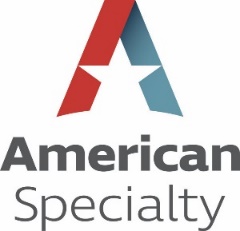 AMATEUR SPORTS EVENT(S) INSURANCE QUESTIONNAIRENOTE:  This questionnaire is to be submitted along with the following completed and signed forms:ACORD Applicant Information Section 125 	ACORD Commercial General Liability Section 126ACORD Applications for other requested coverages:  Property; Garage; Crime; Inland Marine; Transportation; Excess Liability; Employment Related Practices.GENERAL INFORMATIONEVENT INFORMATION Five years of company loss runs with description of any individual claim or reserve in excess of $10,000Most current audited financials.Copy of the association's competition rule book.Copy of Waiver and Release and/or Assumption of Risk document that participants are required to sign.Copy of expiring policy or specific manuscript endorsements that the insured would like to submit for consideration.Copy of contract if overnight accommodations or camping facilities provided for the event attendees or contracted for by the event organizerA list of all locations to be insured, including addresses and descriptions of each location.A schedule of events and all activities and ancillary events or a brochure for each event.Copies of all facility/venue agreements.A list of all insureds to be included along with a description of each.Copies of subcontractor (bleachers, concessionaires, security, pyrotechnicians) agreements or agreements between the insured and any additional insured.Copies of certificates of insurance from each subcontractor naming the insured as an additional insured.Copy of the written set of procedures for screening employees and volunteers if applicable.SECURITYPlease provide a copy of the Training/Safety Manual.If Security is contracted, please provide a complete copy of contract, a copy of the contracted security liability policy if insured is listed as additional insured by contract, and a copy of the security firm’s employment procedures.Copy of the Emergency Response PlanTHE UNDERSIGNED IS AN AUTHORIZED REPRESENTATIVE OF THE APPLICANT AND REPRESENTS THAT REASONABLE INQUIRY HAS BEEN MADE TO OBTAIN THE ANSWERS TO QUESTIONS ON THIS QUESTIONNAIRE.  HE/SHE REPRESENTS THAT THE ANSWERS ARE TRUE, CORRECT AND COMPLETE TO THE BEST OF HIS/HER KNOWLEDGE.I further acknowledge that I understand that this information is provided in conjunction with and in addition to the ACORD application(s) referenced above and that the information contained herein is subject to the same notices, disclaimers, warranties, and representations as on the referenced application(s).Date			Signature of Insured						TitleSend completed form along with referenced ACORD application(s) to: 						 Insurance & Risk Services, Inc.7609 W. Jefferson Boulevard, Suite 100Fort Wayne, IN  46804Phone: (800) 245-2744E-mail:  apply@americanspecialty.com1.		Name of Insured (Applicant):       2.		Location/Address (if different from ACORD):       3.		What is the insured’s FEIN number?       4.		What is the insured’s website address?       5.	Number of years in business?       6.	Does the insured conduct any other operations under this name?				 Yes	 No	If yes, please explain:       1.		Name of Event:1.		Name of Event:1.		Name of Event:Type of Event:Type of Event:Type of Event:Type of Event:2.		Venue Address2.		Venue Address2.		Venue AddressStreetStreetStreetStreetStreetStreetStreetStreetStreetStreetStreetCityCityCityCityCityCityStateStateZip3.		Dates of Event:3.		Dates of Event:3.		Dates of Event:Set-up/tear down dates:Set-up/tear down dates:Set-up/tear down dates:Set-up/tear down dates:Set-up/tear down dates:Set-up/tear down dates:4.		Is this an annual event? 								 Yes    No4.		Is this an annual event? 								 Yes    No4.		Is this an annual event? 								 Yes    No4.		Is this an annual event? 								 Yes    No4.		Is this an annual event? 								 Yes    No4.		Is this an annual event? 								 Yes    No4.		Is this an annual event? 								 Yes    No4.		Is this an annual event? 								 Yes    No4.		Is this an annual event? 								 Yes    No4.		Is this an annual event? 								 Yes    No4.		Is this an annual event? 								 Yes    No4.		Is this an annual event? 								 Yes    No4.		Is this an annual event? 								 Yes    No4.		Is this an annual event? 								 Yes    No4.		Is this an annual event? 								 Yes    No4.		Is this an annual event? 								 Yes    No4.		Is this an annual event? 								 Yes    No4.		Is this an annual event? 								 Yes    No4.		Is this an annual event? 								 Yes    No4.		Is this an annual event? 								 Yes    No4.		Is this an annual event? 								 Yes    No4.		Is this an annual event? 								 Yes    No4.		Is this an annual event? 								 Yes    No5.		Event Manager:5.		Event Manager:5.		Event Manager:Experience:Experience:Experience:		Event Risk Manager:		Event Risk Manager:		Event Risk Manager:		Event Risk Manager:		Event Risk Manager:6.		Are overnight accommodations or camping facilities provided for the event attendees 		or contracted for by the event organizer? 						  Yes    No6.		Are overnight accommodations or camping facilities provided for the event attendees 		or contracted for by the event organizer? 						  Yes    No6.		Are overnight accommodations or camping facilities provided for the event attendees 		or contracted for by the event organizer? 						  Yes    No6.		Are overnight accommodations or camping facilities provided for the event attendees 		or contracted for by the event organizer? 						  Yes    No6.		Are overnight accommodations or camping facilities provided for the event attendees 		or contracted for by the event organizer? 						  Yes    No6.		Are overnight accommodations or camping facilities provided for the event attendees 		or contracted for by the event organizer? 						  Yes    No6.		Are overnight accommodations or camping facilities provided for the event attendees 		or contracted for by the event organizer? 						  Yes    No6.		Are overnight accommodations or camping facilities provided for the event attendees 		or contracted for by the event organizer? 						  Yes    No6.		Are overnight accommodations or camping facilities provided for the event attendees 		or contracted for by the event organizer? 						  Yes    No6.		Are overnight accommodations or camping facilities provided for the event attendees 		or contracted for by the event organizer? 						  Yes    No6.		Are overnight accommodations or camping facilities provided for the event attendees 		or contracted for by the event organizer? 						  Yes    No6.		Are overnight accommodations or camping facilities provided for the event attendees 		or contracted for by the event organizer? 						  Yes    No6.		Are overnight accommodations or camping facilities provided for the event attendees 		or contracted for by the event organizer? 						  Yes    No6.		Are overnight accommodations or camping facilities provided for the event attendees 		or contracted for by the event organizer? 						  Yes    No6.		Are overnight accommodations or camping facilities provided for the event attendees 		or contracted for by the event organizer? 						  Yes    No6.		Are overnight accommodations or camping facilities provided for the event attendees 		or contracted for by the event organizer? 						  Yes    No6.		Are overnight accommodations or camping facilities provided for the event attendees 		or contracted for by the event organizer? 						  Yes    No6.		Are overnight accommodations or camping facilities provided for the event attendees 		or contracted for by the event organizer? 						  Yes    No6.		Are overnight accommodations or camping facilities provided for the event attendees 		or contracted for by the event organizer? 						  Yes    No6.		Are overnight accommodations or camping facilities provided for the event attendees 		or contracted for by the event organizer? 						  Yes    No6.		Are overnight accommodations or camping facilities provided for the event attendees 		or contracted for by the event organizer? 						  Yes    No6.		Are overnight accommodations or camping facilities provided for the event attendees 		or contracted for by the event organizer? 						  Yes    No6.		Are overnight accommodations or camping facilities provided for the event attendees 		or contracted for by the event organizer? 						  Yes    No		If yes, please provide a copy of the contract.		If yes, please provide a copy of the contract.		If yes, please provide a copy of the contract.		If yes, please provide a copy of the contract.		If yes, please provide a copy of the contract.		If yes, please provide a copy of the contract.		If yes, please provide a copy of the contract.		If yes, please provide a copy of the contract.		If yes, please provide a copy of the contract.		If yes, please provide a copy of the contract.		If yes, please provide a copy of the contract.		If yes, please provide a copy of the contract.		If yes, please provide a copy of the contract.		If yes, please provide a copy of the contract.		If yes, please provide a copy of the contract.		If yes, please provide a copy of the contract.		If yes, please provide a copy of the contract.		If yes, please provide a copy of the contract.		If yes, please provide a copy of the contract.		If yes, please provide a copy of the contract.		If yes, please provide a copy of the contract.		If yes, please provide a copy of the contract.		If yes, please provide a copy of the contract.7.		No. of participants over 18 years:7.		No. of participants over 18 years:7.		No. of participants over 18 years:7.		No. of participants over 18 years:7.		No. of participants over 18 years:7.		No. of participants over 18 years:7.		No. of participants over 18 years:7.		No. of participants over 18 years:7.		No. of participants over 18 years:No. of participants 18 years and under:No. of participants 18 years and under:No. of participants 18 years and under:No. of participants 18 years and under:No. of participants 18 years and under:No. of participants 18 years and under:No. of participants 18 years and under:No. of participants 18 years and under:No. of participants 18 years and under:		No. of coaches/managers:			No. of coaches/managers:			No. of coaches/managers:			No. of coaches/managers:			No. of coaches/managers:			No. of coaches/managers:			No. of coaches/managers:			No. of coaches/managers:			No. of coaches/managers:	No. of officials/umpires:No. of officials/umpires:No. of officials/umpires:No. of officials/umpires:No. of officials/umpires:No. of officials/umpires:No. of officials/umpires:No. of officials/umpires:No. of officials/umpires:		No. of volunteers:			No. of volunteers:			No. of volunteers:			No. of volunteers:			No. of volunteers:			No. of volunteers:			No. of volunteers:			No. of volunteers:			No. of volunteers:	No. of employees:No. of employees:No. of employees:No. of employees:No. of employees:No. of employees:No. of employees:No. of employees:No. of employees:		Average daily spectator attendance:		Average daily spectator attendance:		Average daily spectator attendance:		Average daily spectator attendance:		Average daily spectator attendance:		Average daily spectator attendance:		Average daily spectator attendance:		Average daily spectator attendance:		Average daily spectator attendance:8.		Will the event have vendors or exhibitors?						 Yes	 No	8.		Will the event have vendors or exhibitors?						 Yes	 No	8.		Will the event have vendors or exhibitors?						 Yes	 No	8.		Will the event have vendors or exhibitors?						 Yes	 No	8.		Will the event have vendors or exhibitors?						 Yes	 No	8.		Will the event have vendors or exhibitors?						 Yes	 No	8.		Will the event have vendors or exhibitors?						 Yes	 No	8.		Will the event have vendors or exhibitors?						 Yes	 No	8.		Will the event have vendors or exhibitors?						 Yes	 No	8.		Will the event have vendors or exhibitors?						 Yes	 No	8.		Will the event have vendors or exhibitors?						 Yes	 No	8.		Will the event have vendors or exhibitors?						 Yes	 No	8.		Will the event have vendors or exhibitors?						 Yes	 No	8.		Will the event have vendors or exhibitors?						 Yes	 No	8.		Will the event have vendors or exhibitors?						 Yes	 No	8.		Will the event have vendors or exhibitors?						 Yes	 No	8.		Will the event have vendors or exhibitors?						 Yes	 No	8.		Will the event have vendors or exhibitors?						 Yes	 No	8.		Will the event have vendors or exhibitors?						 Yes	 No	8.		Will the event have vendors or exhibitors?						 Yes	 No	8.		Will the event have vendors or exhibitors?						 Yes	 No	8.		Will the event have vendors or exhibitors?						 Yes	 No	8.		Will the event have vendors or exhibitors?						 Yes	 No			If yes, do you require that each vendor/exhibitor carries insurance and lists you as 		an additional insured?  									 Yes	 No			If yes, do you require that each vendor/exhibitor carries insurance and lists you as 		an additional insured?  									 Yes	 No			If yes, do you require that each vendor/exhibitor carries insurance and lists you as 		an additional insured?  									 Yes	 No			If yes, do you require that each vendor/exhibitor carries insurance and lists you as 		an additional insured?  									 Yes	 No			If yes, do you require that each vendor/exhibitor carries insurance and lists you as 		an additional insured?  									 Yes	 No			If yes, do you require that each vendor/exhibitor carries insurance and lists you as 		an additional insured?  									 Yes	 No			If yes, do you require that each vendor/exhibitor carries insurance and lists you as 		an additional insured?  									 Yes	 No			If yes, do you require that each vendor/exhibitor carries insurance and lists you as 		an additional insured?  									 Yes	 No			If yes, do you require that each vendor/exhibitor carries insurance and lists you as 		an additional insured?  									 Yes	 No			If yes, do you require that each vendor/exhibitor carries insurance and lists you as 		an additional insured?  									 Yes	 No			If yes, do you require that each vendor/exhibitor carries insurance and lists you as 		an additional insured?  									 Yes	 No			If yes, do you require that each vendor/exhibitor carries insurance and lists you as 		an additional insured?  									 Yes	 No			If yes, do you require that each vendor/exhibitor carries insurance and lists you as 		an additional insured?  									 Yes	 No			If yes, do you require that each vendor/exhibitor carries insurance and lists you as 		an additional insured?  									 Yes	 No			If yes, do you require that each vendor/exhibitor carries insurance and lists you as 		an additional insured?  									 Yes	 No			If yes, do you require that each vendor/exhibitor carries insurance and lists you as 		an additional insured?  									 Yes	 No			If yes, do you require that each vendor/exhibitor carries insurance and lists you as 		an additional insured?  									 Yes	 No			If yes, do you require that each vendor/exhibitor carries insurance and lists you as 		an additional insured?  									 Yes	 No			If yes, do you require that each vendor/exhibitor carries insurance and lists you as 		an additional insured?  									 Yes	 No			If yes, do you require that each vendor/exhibitor carries insurance and lists you as 		an additional insured?  									 Yes	 No			If yes, do you require that each vendor/exhibitor carries insurance and lists you as 		an additional insured?  									 Yes	 No			If yes, do you require that each vendor/exhibitor carries insurance and lists you as 		an additional insured?  									 Yes	 No			If yes, do you require that each vendor/exhibitor carries insurance and lists you as 		an additional insured?  									 Yes	 No			If no, do you require a vendor hold harmless/indemnification agreement (in your favor) 		be signed?										 Yes    No		If no, do you require a vendor hold harmless/indemnification agreement (in your favor) 		be signed?										 Yes    No		If no, do you require a vendor hold harmless/indemnification agreement (in your favor) 		be signed?										 Yes    No		If no, do you require a vendor hold harmless/indemnification agreement (in your favor) 		be signed?										 Yes    No		If no, do you require a vendor hold harmless/indemnification agreement (in your favor) 		be signed?										 Yes    No		If no, do you require a vendor hold harmless/indemnification agreement (in your favor) 		be signed?										 Yes    No		If no, do you require a vendor hold harmless/indemnification agreement (in your favor) 		be signed?										 Yes    No		If no, do you require a vendor hold harmless/indemnification agreement (in your favor) 		be signed?										 Yes    No		If no, do you require a vendor hold harmless/indemnification agreement (in your favor) 		be signed?										 Yes    No		If no, do you require a vendor hold harmless/indemnification agreement (in your favor) 		be signed?										 Yes    No		If no, do you require a vendor hold harmless/indemnification agreement (in your favor) 		be signed?										 Yes    No		If no, do you require a vendor hold harmless/indemnification agreement (in your favor) 		be signed?										 Yes    No		If no, do you require a vendor hold harmless/indemnification agreement (in your favor) 		be signed?										 Yes    No		If no, do you require a vendor hold harmless/indemnification agreement (in your favor) 		be signed?										 Yes    No		If no, do you require a vendor hold harmless/indemnification agreement (in your favor) 		be signed?										 Yes    No		If no, do you require a vendor hold harmless/indemnification agreement (in your favor) 		be signed?										 Yes    No		If no, do you require a vendor hold harmless/indemnification agreement (in your favor) 		be signed?										 Yes    No		If no, do you require a vendor hold harmless/indemnification agreement (in your favor) 		be signed?										 Yes    No		If no, do you require a vendor hold harmless/indemnification agreement (in your favor) 		be signed?										 Yes    No		If no, do you require a vendor hold harmless/indemnification agreement (in your favor) 		be signed?										 Yes    No		If no, do you require a vendor hold harmless/indemnification agreement (in your favor) 		be signed?										 Yes    No		If no, do you require a vendor hold harmless/indemnification agreement (in your favor) 		be signed?										 Yes    No		If no, do you require a vendor hold harmless/indemnification agreement (in your favor) 		be signed?										 Yes    NoUNDERWRITING INFORMATIONUNDERWRITING INFORMATIONUNDERWRITING INFORMATIONUNDERWRITING INFORMATIONUNDERWRITING INFORMATIONUNDERWRITING INFORMATIONUNDERWRITING INFORMATIONUNDERWRITING INFORMATIONUNDERWRITING INFORMATIONUNDERWRITING INFORMATIONUNDERWRITING INFORMATIONUNDERWRITING INFORMATIONUNDERWRITING INFORMATIONUNDERWRITING INFORMATIONUNDERWRITING INFORMATIONUNDERWRITING INFORMATIONUNDERWRITING INFORMATIONUNDERWRITING INFORMATIONUNDERWRITING INFORMATIONUNDERWRITING INFORMATIONUNDERWRITING INFORMATIONUNDERWRITING INFORMATIONUNDERWRITING INFORMATION1.		Responsibilities:1.		Responsibilities:1.		Responsibilities:1.		Responsibilities:1.		Responsibilities:1.		Responsibilities:1.		Responsibilities:1.		Responsibilities:1.		Responsibilities:1.		Responsibilities:1.		Responsibilities:1.		Responsibilities:1.		Responsibilities:1.		Responsibilities:1.		Responsibilities:1.		Responsibilities:1.		Responsibilities:1.		Responsibilities:1.		Responsibilities:1.		Responsibilities:1.		Responsibilities:1.		Responsibilities:1.		Responsibilities:		Please specify who has responsibility for the following event day operations:		Please specify who has responsibility for the following event day operations:		Please specify who has responsibility for the following event day operations:		Please specify who has responsibility for the following event day operations:		Please specify who has responsibility for the following event day operations:		Please specify who has responsibility for the following event day operations:		Please specify who has responsibility for the following event day operations:		Please specify who has responsibility for the following event day operations:		Please specify who has responsibility for the following event day operations:		Please specify who has responsibility for the following event day operations:		Please specify who has responsibility for the following event day operations:		Please specify who has responsibility for the following event day operations:		Please specify who has responsibility for the following event day operations:		Please specify who has responsibility for the following event day operations:		Please specify who has responsibility for the following event day operations:		Please specify who has responsibility for the following event day operations:		Please specify who has responsibility for the following event day operations:		Please specify who has responsibility for the following event day operations:		Please specify who has responsibility for the following event day operations:		Please specify who has responsibility for the following event day operations:		Please specify who has responsibility for the following event day operations:		Please specify who has responsibility for the following event day operations:		Please specify who has responsibility for the following event day operations:InsuredInsuredInsuredInsuredFacilityFacilityFacilityFacilitySubcontractor/Other (please list)Subcontractor/Other (please list)Subcontractor/Other (please list)Subcontractor/Other (please list)Subcontractor/Other (please list)Subcontractor/Other (please list)Subcontractor/Other (please list)Subcontractor/Other (please list)Facility MaintenanceFacility MaintenanceFacility MaintenanceFacility MaintenanceFacility MaintenanceFacility MaintenanceMaintenance of event areaMaintenance of event areaMaintenance of event areaMaintenance of event areaMaintenance of event areaMaintenance of event areaConcessions - Non AlcoholConcessions - Non AlcoholConcessions - Non AlcoholConcessions - Non AlcoholConcessions - Non AlcoholConcessions - Non AlcoholFirst AidFirst AidFirst AidFirst AidFirst AidFirst AidParkingParkingParkingParkingParkingParkingSecurity*Security*Security*Security*Security*Security*Premises DefectsPremises DefectsPremises DefectsPremises DefectsPremises DefectsPremises DefectsTransportation*Transportation*Transportation*Transportation*Transportation*Transportation*Parade*Parade*Parade*Parade*Parade*Parade*		Please provide copies of all facility/venue agreements and/or subcontractor agreements.		Please provide copies of all facility/venue agreements and/or subcontractor agreements.		Please provide copies of all facility/venue agreements and/or subcontractor agreements.		Please provide copies of all facility/venue agreements and/or subcontractor agreements.		Please provide copies of all facility/venue agreements and/or subcontractor agreements.		Please provide copies of all facility/venue agreements and/or subcontractor agreements.		Please provide copies of all facility/venue agreements and/or subcontractor agreements.		Please provide copies of all facility/venue agreements and/or subcontractor agreements.		Please provide copies of all facility/venue agreements and/or subcontractor agreements.		Please provide copies of all facility/venue agreements and/or subcontractor agreements.		Please provide copies of all facility/venue agreements and/or subcontractor agreements.		Please provide copies of all facility/venue agreements and/or subcontractor agreements.		Please provide copies of all facility/venue agreements and/or subcontractor agreements.		Please provide copies of all facility/venue agreements and/or subcontractor agreements.		Please provide copies of all facility/venue agreements and/or subcontractor agreements.		Please provide copies of all facility/venue agreements and/or subcontractor agreements.		Please provide copies of all facility/venue agreements and/or subcontractor agreements.		Please provide copies of all facility/venue agreements and/or subcontractor agreements.		Please provide copies of all facility/venue agreements and/or subcontractor agreements.		Please provide copies of all facility/venue agreements and/or subcontractor agreements.		Please provide copies of all facility/venue agreements and/or subcontractor agreements.		Please provide copies of all facility/venue agreements and/or subcontractor agreements.		Please provide copies of all facility/venue agreements and/or subcontractor agreements.2.		Describe security protection: 2.		Describe security protection: 2.		Describe security protection: 2.		Describe security protection: 2.		Describe security protection: 2.		Describe security protection: 2.		Describe security protection: 2.		Describe security protection: 3.		Describe procedures for patron eviction and/or arrests:      3.		Describe procedures for patron eviction and/or arrests:      3.		Describe procedures for patron eviction and/or arrests:      3.		Describe procedures for patron eviction and/or arrests:      3.		Describe procedures for patron eviction and/or arrests:      3.		Describe procedures for patron eviction and/or arrests:      3.		Describe procedures for patron eviction and/or arrests:      3.		Describe procedures for patron eviction and/or arrests:      3.		Describe procedures for patron eviction and/or arrests:      3.		Describe procedures for patron eviction and/or arrests:      3.		Describe procedures for patron eviction and/or arrests:      3.		Describe procedures for patron eviction and/or arrests:      3.		Describe procedures for patron eviction and/or arrests:      3.		Describe procedures for patron eviction and/or arrests:      3.		Describe procedures for patron eviction and/or arrests:      3.		Describe procedures for patron eviction and/or arrests:      3.		Describe procedures for patron eviction and/or arrests:      3.		Describe procedures for patron eviction and/or arrests:      3.		Describe procedures for patron eviction and/or arrests:      3.		Describe procedures for patron eviction and/or arrests:      3.		Describe procedures for patron eviction and/or arrests:      3.		Describe procedures for patron eviction and/or arrests:      3.		Describe procedures for patron eviction and/or arrests:      4.		Describe the precautions taken to prevent spectators from entering restricted areas. If an outdoor event, 				please describe fencing and other means to prohibit entry by non-ticket holders:      4.		Describe the precautions taken to prevent spectators from entering restricted areas. If an outdoor event, 				please describe fencing and other means to prohibit entry by non-ticket holders:      4.		Describe the precautions taken to prevent spectators from entering restricted areas. If an outdoor event, 				please describe fencing and other means to prohibit entry by non-ticket holders:      4.		Describe the precautions taken to prevent spectators from entering restricted areas. If an outdoor event, 				please describe fencing and other means to prohibit entry by non-ticket holders:      4.		Describe the precautions taken to prevent spectators from entering restricted areas. If an outdoor event, 				please describe fencing and other means to prohibit entry by non-ticket holders:      4.		Describe the precautions taken to prevent spectators from entering restricted areas. If an outdoor event, 				please describe fencing and other means to prohibit entry by non-ticket holders:      4.		Describe the precautions taken to prevent spectators from entering restricted areas. If an outdoor event, 				please describe fencing and other means to prohibit entry by non-ticket holders:      4.		Describe the precautions taken to prevent spectators from entering restricted areas. If an outdoor event, 				please describe fencing and other means to prohibit entry by non-ticket holders:      4.		Describe the precautions taken to prevent spectators from entering restricted areas. If an outdoor event, 				please describe fencing and other means to prohibit entry by non-ticket holders:      4.		Describe the precautions taken to prevent spectators from entering restricted areas. If an outdoor event, 				please describe fencing and other means to prohibit entry by non-ticket holders:      4.		Describe the precautions taken to prevent spectators from entering restricted areas. If an outdoor event, 				please describe fencing and other means to prohibit entry by non-ticket holders:      4.		Describe the precautions taken to prevent spectators from entering restricted areas. If an outdoor event, 				please describe fencing and other means to prohibit entry by non-ticket holders:      4.		Describe the precautions taken to prevent spectators from entering restricted areas. If an outdoor event, 				please describe fencing and other means to prohibit entry by non-ticket holders:      4.		Describe the precautions taken to prevent spectators from entering restricted areas. If an outdoor event, 				please describe fencing and other means to prohibit entry by non-ticket holders:      4.		Describe the precautions taken to prevent spectators from entering restricted areas. If an outdoor event, 				please describe fencing and other means to prohibit entry by non-ticket holders:      4.		Describe the precautions taken to prevent spectators from entering restricted areas. If an outdoor event, 				please describe fencing and other means to prohibit entry by non-ticket holders:      4.		Describe the precautions taken to prevent spectators from entering restricted areas. If an outdoor event, 				please describe fencing and other means to prohibit entry by non-ticket holders:      4.		Describe the precautions taken to prevent spectators from entering restricted areas. If an outdoor event, 				please describe fencing and other means to prohibit entry by non-ticket holders:      4.		Describe the precautions taken to prevent spectators from entering restricted areas. If an outdoor event, 				please describe fencing and other means to prohibit entry by non-ticket holders:      4.		Describe the precautions taken to prevent spectators from entering restricted areas. If an outdoor event, 				please describe fencing and other means to prohibit entry by non-ticket holders:      4.		Describe the precautions taken to prevent spectators from entering restricted areas. If an outdoor event, 				please describe fencing and other means to prohibit entry by non-ticket holders:      4.		Describe the precautions taken to prevent spectators from entering restricted areas. If an outdoor event, 				please describe fencing and other means to prohibit entry by non-ticket holders:      4.		Describe the precautions taken to prevent spectators from entering restricted areas. If an outdoor event, 				please describe fencing and other means to prohibit entry by non-ticket holders:      5.		Type of medical facility/ambulance provided?       5.		Type of medical facility/ambulance provided?       5.		Type of medical facility/ambulance provided?       5.		Type of medical facility/ambulance provided?       5.		Type of medical facility/ambulance provided?       5.		Type of medical facility/ambulance provided?       5.		Type of medical facility/ambulance provided?       5.		Type of medical facility/ambulance provided?       5.		Type of medical facility/ambulance provided?       5.		Type of medical facility/ambulance provided?       5.		Type of medical facility/ambulance provided?       5.		Type of medical facility/ambulance provided?       5.		Type of medical facility/ambulance provided?       5.		Type of medical facility/ambulance provided?       5.		Type of medical facility/ambulance provided?       5.		Type of medical facility/ambulance provided?       5.		Type of medical facility/ambulance provided?       5.		Type of medical facility/ambulance provided?       5.		Type of medical facility/ambulance provided?       5.		Type of medical facility/ambulance provided?       5.		Type of medical facility/ambulance provided?       5.		Type of medical facility/ambulance provided?       5.		Type of medical facility/ambulance provided?       6.		What percentage of attendance will be festival seating; i.e., non-reserved?6.		What percentage of attendance will be festival seating; i.e., non-reserved?6.		What percentage of attendance will be festival seating; i.e., non-reserved?6.		What percentage of attendance will be festival seating; i.e., non-reserved?6.		What percentage of attendance will be festival seating; i.e., non-reserved?6.		What percentage of attendance will be festival seating; i.e., non-reserved?6.		What percentage of attendance will be festival seating; i.e., non-reserved?6.		What percentage of attendance will be festival seating; i.e., non-reserved?6.		What percentage of attendance will be festival seating; i.e., non-reserved?6.		What percentage of attendance will be festival seating; i.e., non-reserved?6.		What percentage of attendance will be festival seating; i.e., non-reserved?6.		What percentage of attendance will be festival seating; i.e., non-reserved?6.		What percentage of attendance will be festival seating; i.e., non-reserved?6.		What percentage of attendance will be festival seating; i.e., non-reserved?6.		What percentage of attendance will be festival seating; i.e., non-reserved?6.		What percentage of attendance will be festival seating; i.e., non-reserved?6.		What percentage of attendance will be festival seating; i.e., non-reserved?6.		What percentage of attendance will be festival seating; i.e., non-reserved?6.		What percentage of attendance will be festival seating; i.e., non-reserved?7.		How long before scheduled performance time will you allow entry of spectators?7.		How long before scheduled performance time will you allow entry of spectators?7.		How long before scheduled performance time will you allow entry of spectators?7.		How long before scheduled performance time will you allow entry of spectators?7.		How long before scheduled performance time will you allow entry of spectators?7.		How long before scheduled performance time will you allow entry of spectators?7.		How long before scheduled performance time will you allow entry of spectators?7.		How long before scheduled performance time will you allow entry of spectators?7.		How long before scheduled performance time will you allow entry of spectators?7.		How long before scheduled performance time will you allow entry of spectators?7.		How long before scheduled performance time will you allow entry of spectators?7.		How long before scheduled performance time will you allow entry of spectators?7.		How long before scheduled performance time will you allow entry of spectators?7.		How long before scheduled performance time will you allow entry of spectators?7.		How long before scheduled performance time will you allow entry of spectators?7.		How long before scheduled performance time will you allow entry of spectators?7.		How long before scheduled performance time will you allow entry of spectators?7.		How long before scheduled performance time will you allow entry of spectators?7.		How long before scheduled performance time will you allow entry of spectators?8.		Are ushers used?									 Yes    No8.		Are ushers used?									 Yes    No8.		Are ushers used?									 Yes    No8.		Are ushers used?									 Yes    No8.		Are ushers used?									 Yes    No8.		Are ushers used?									 Yes    No8.		Are ushers used?									 Yes    No8.		Are ushers used?									 Yes    No8.		Are ushers used?									 Yes    No8.		Are ushers used?									 Yes    No8.		Are ushers used?									 Yes    No8.		Are ushers used?									 Yes    No8.		Are ushers used?									 Yes    No8.		Are ushers used?									 Yes    No8.		Are ushers used?									 Yes    No8.		Are ushers used?									 Yes    No8.		Are ushers used?									 Yes    No8.		Are ushers used?									 Yes    No8.		Are ushers used?									 Yes    No8.		Are ushers used?									 Yes    No8.		Are ushers used?									 Yes    No8.		Are ushers used?									 Yes    No8.		Are ushers used?									 Yes    No9.		Describe number and types of gates and turnstiles:       9.		Describe number and types of gates and turnstiles:       9.		Describe number and types of gates and turnstiles:       9.		Describe number and types of gates and turnstiles:       9.		Describe number and types of gates and turnstiles:       9.		Describe number and types of gates and turnstiles:       9.		Describe number and types of gates and turnstiles:       9.		Describe number and types of gates and turnstiles:       9.		Describe number and types of gates and turnstiles:       9.		Describe number and types of gates and turnstiles:       9.		Describe number and types of gates and turnstiles:       9.		Describe number and types of gates and turnstiles:       9.		Describe number and types of gates and turnstiles:       9.		Describe number and types of gates and turnstiles:       9.		Describe number and types of gates and turnstiles:       9.		Describe number and types of gates and turnstiles:       9.		Describe number and types of gates and turnstiles:       9.		Describe number and types of gates and turnstiles:       9.		Describe number and types of gates and turnstiles:       9.		Describe number and types of gates and turnstiles:       9.		Describe number and types of gates and turnstiles:       9.		Describe number and types of gates and turnstiles:       9.		Describe number and types of gates and turnstiles:       10.		What type of concessions are sold?10.		What type of concessions are sold?10.		What type of concessions are sold?10.		What type of concessions are sold?10.		What type of concessions are sold?10.		What type of concessions are sold?10.		What type of concessions are sold?10.		What type of concessions are sold?10.		What type of concessions are sold?10.		What type of concessions are sold?11.		Will concessionaires provide you with Certificates on Insurance evidencing products 		liability with your organization as Additional Insured?					 Yes    No11.		Will concessionaires provide you with Certificates on Insurance evidencing products 		liability with your organization as Additional Insured?					 Yes    No11.		Will concessionaires provide you with Certificates on Insurance evidencing products 		liability with your organization as Additional Insured?					 Yes    No11.		Will concessionaires provide you with Certificates on Insurance evidencing products 		liability with your organization as Additional Insured?					 Yes    No11.		Will concessionaires provide you with Certificates on Insurance evidencing products 		liability with your organization as Additional Insured?					 Yes    No11.		Will concessionaires provide you with Certificates on Insurance evidencing products 		liability with your organization as Additional Insured?					 Yes    No11.		Will concessionaires provide you with Certificates on Insurance evidencing products 		liability with your organization as Additional Insured?					 Yes    No11.		Will concessionaires provide you with Certificates on Insurance evidencing products 		liability with your organization as Additional Insured?					 Yes    No11.		Will concessionaires provide you with Certificates on Insurance evidencing products 		liability with your organization as Additional Insured?					 Yes    No11.		Will concessionaires provide you with Certificates on Insurance evidencing products 		liability with your organization as Additional Insured?					 Yes    No11.		Will concessionaires provide you with Certificates on Insurance evidencing products 		liability with your organization as Additional Insured?					 Yes    No11.		Will concessionaires provide you with Certificates on Insurance evidencing products 		liability with your organization as Additional Insured?					 Yes    No11.		Will concessionaires provide you with Certificates on Insurance evidencing products 		liability with your organization as Additional Insured?					 Yes    No11.		Will concessionaires provide you with Certificates on Insurance evidencing products 		liability with your organization as Additional Insured?					 Yes    No11.		Will concessionaires provide you with Certificates on Insurance evidencing products 		liability with your organization as Additional Insured?					 Yes    No11.		Will concessionaires provide you with Certificates on Insurance evidencing products 		liability with your organization as Additional Insured?					 Yes    No11.		Will concessionaires provide you with Certificates on Insurance evidencing products 		liability with your organization as Additional Insured?					 Yes    No11.		Will concessionaires provide you with Certificates on Insurance evidencing products 		liability with your organization as Additional Insured?					 Yes    No11.		Will concessionaires provide you with Certificates on Insurance evidencing products 		liability with your organization as Additional Insured?					 Yes    No11.		Will concessionaires provide you with Certificates on Insurance evidencing products 		liability with your organization as Additional Insured?					 Yes    No11.		Will concessionaires provide you with Certificates on Insurance evidencing products 		liability with your organization as Additional Insured?					 Yes    No11.		Will concessionaires provide you with Certificates on Insurance evidencing products 		liability with your organization as Additional Insured?					 Yes    No11.		Will concessionaires provide you with Certificates on Insurance evidencing products 		liability with your organization as Additional Insured?					 Yes    No12.		Who is responsible for pre-event inspection of the event premises?12.		Who is responsible for pre-event inspection of the event premises?12.		Who is responsible for pre-event inspection of the event premises?12.		Who is responsible for pre-event inspection of the event premises?12.		Who is responsible for pre-event inspection of the event premises?12.		Who is responsible for pre-event inspection of the event premises?12.		Who is responsible for pre-event inspection of the event premises?12.		Who is responsible for pre-event inspection of the event premises?12.		Who is responsible for pre-event inspection of the event premises?12.		Who is responsible for pre-event inspection of the event premises?12.		Who is responsible for pre-event inspection of the event premises?12.		Who is responsible for pre-event inspection of the event premises?12.		Who is responsible for pre-event inspection of the event premises?12.		Who is responsible for pre-event inspection of the event premises?12.		Who is responsible for pre-event inspection of the event premises?12.		Who is responsible for pre-event inspection of the event premises?12.		Who is responsible for pre-event inspection of the event premises?13.		Will any other underlying coverage be provided for this event?				 Yes    No	13.		Will any other underlying coverage be provided for this event?				 Yes    No	13.		Will any other underlying coverage be provided for this event?				 Yes    No	13.		Will any other underlying coverage be provided for this event?				 Yes    No	13.		Will any other underlying coverage be provided for this event?				 Yes    No	13.		Will any other underlying coverage be provided for this event?				 Yes    No	13.		Will any other underlying coverage be provided for this event?				 Yes    No	13.		Will any other underlying coverage be provided for this event?				 Yes    No	13.		Will any other underlying coverage be provided for this event?				 Yes    No	13.		Will any other underlying coverage be provided for this event?				 Yes    No	13.		Will any other underlying coverage be provided for this event?				 Yes    No	13.		Will any other underlying coverage be provided for this event?				 Yes    No	13.		Will any other underlying coverage be provided for this event?				 Yes    No	13.		Will any other underlying coverage be provided for this event?				 Yes    No	13.		Will any other underlying coverage be provided for this event?				 Yes    No	13.		Will any other underlying coverage be provided for this event?				 Yes    No	13.		Will any other underlying coverage be provided for this event?				 Yes    No	13.		Will any other underlying coverage be provided for this event?				 Yes    No	13.		Will any other underlying coverage be provided for this event?				 Yes    No	13.		Will any other underlying coverage be provided for this event?				 Yes    No	13.		Will any other underlying coverage be provided for this event?				 Yes    No	13.		Will any other underlying coverage be provided for this event?				 Yes    No	13.		Will any other underlying coverage be provided for this event?				 Yes    No			If yes, please describe:       		If yes, please describe:       		If yes, please describe:       		If yes, please describe:       		If yes, please describe:       		If yes, please describe:       		If yes, please describe:       		If yes, please describe:       		If yes, please describe:       		If yes, please describe:       		If yes, please describe:       		If yes, please describe:       		If yes, please describe:       		If yes, please describe:       		If yes, please describe:       		If yes, please describe:       		If yes, please describe:       		If yes, please describe:       		If yes, please describe:       		If yes, please describe:       		If yes, please describe:       		If yes, please describe:       		If yes, please describe:       14.		If your organization is a member of a trade group or sanctioning body which hold insurance and/or risk 				management seminars and/or meetings, indicate name of association:      14.		If your organization is a member of a trade group or sanctioning body which hold insurance and/or risk 				management seminars and/or meetings, indicate name of association:      14.		If your organization is a member of a trade group or sanctioning body which hold insurance and/or risk 				management seminars and/or meetings, indicate name of association:      14.		If your organization is a member of a trade group or sanctioning body which hold insurance and/or risk 				management seminars and/or meetings, indicate name of association:      14.		If your organization is a member of a trade group or sanctioning body which hold insurance and/or risk 				management seminars and/or meetings, indicate name of association:      14.		If your organization is a member of a trade group or sanctioning body which hold insurance and/or risk 				management seminars and/or meetings, indicate name of association:      14.		If your organization is a member of a trade group or sanctioning body which hold insurance and/or risk 				management seminars and/or meetings, indicate name of association:      14.		If your organization is a member of a trade group or sanctioning body which hold insurance and/or risk 				management seminars and/or meetings, indicate name of association:      14.		If your organization is a member of a trade group or sanctioning body which hold insurance and/or risk 				management seminars and/or meetings, indicate name of association:      14.		If your organization is a member of a trade group or sanctioning body which hold insurance and/or risk 				management seminars and/or meetings, indicate name of association:      14.		If your organization is a member of a trade group or sanctioning body which hold insurance and/or risk 				management seminars and/or meetings, indicate name of association:      14.		If your organization is a member of a trade group or sanctioning body which hold insurance and/or risk 				management seminars and/or meetings, indicate name of association:      14.		If your organization is a member of a trade group or sanctioning body which hold insurance and/or risk 				management seminars and/or meetings, indicate name of association:      14.		If your organization is a member of a trade group or sanctioning body which hold insurance and/or risk 				management seminars and/or meetings, indicate name of association:      14.		If your organization is a member of a trade group or sanctioning body which hold insurance and/or risk 				management seminars and/or meetings, indicate name of association:      14.		If your organization is a member of a trade group or sanctioning body which hold insurance and/or risk 				management seminars and/or meetings, indicate name of association:      14.		If your organization is a member of a trade group or sanctioning body which hold insurance and/or risk 				management seminars and/or meetings, indicate name of association:      14.		If your organization is a member of a trade group or sanctioning body which hold insurance and/or risk 				management seminars and/or meetings, indicate name of association:      14.		If your organization is a member of a trade group or sanctioning body which hold insurance and/or risk 				management seminars and/or meetings, indicate name of association:      14.		If your organization is a member of a trade group or sanctioning body which hold insurance and/or risk 				management seminars and/or meetings, indicate name of association:      14.		If your organization is a member of a trade group or sanctioning body which hold insurance and/or risk 				management seminars and/or meetings, indicate name of association:      14.		If your organization is a member of a trade group or sanctioning body which hold insurance and/or risk 				management seminars and/or meetings, indicate name of association:      14.		If your organization is a member of a trade group or sanctioning body which hold insurance and/or risk 				management seminars and/or meetings, indicate name of association:      15.		Is this a sanctioned event?								 Yes    No15.		Is this a sanctioned event?								 Yes    No15.		Is this a sanctioned event?								 Yes    No15.		Is this a sanctioned event?								 Yes    No15.		Is this a sanctioned event?								 Yes    No15.		Is this a sanctioned event?								 Yes    No15.		Is this a sanctioned event?								 Yes    No15.		Is this a sanctioned event?								 Yes    No15.		Is this a sanctioned event?								 Yes    No15.		Is this a sanctioned event?								 Yes    No15.		Is this a sanctioned event?								 Yes    No15.		Is this a sanctioned event?								 Yes    No15.		Is this a sanctioned event?								 Yes    No15.		Is this a sanctioned event?								 Yes    No15.		Is this a sanctioned event?								 Yes    No15.		Is this a sanctioned event?								 Yes    No15.		Is this a sanctioned event?								 Yes    No15.		Is this a sanctioned event?								 Yes    No15.		Is this a sanctioned event?								 Yes    No15.		Is this a sanctioned event?								 Yes    No15.		Is this a sanctioned event?								 Yes    No15.		Is this a sanctioned event?								 Yes    No15.		Is this a sanctioned event?								 Yes    No		If yes, name sanctioning organization:       		If yes, name sanctioning organization:       		If yes, name sanctioning organization:       		If yes, name sanctioning organization:       		If yes, name sanctioning organization:       		If yes, name sanctioning organization:       		If yes, name sanctioning organization:       		If yes, name sanctioning organization:       		If yes, name sanctioning organization:       		If yes, name sanctioning organization:       		If yes, name sanctioning organization:       		If yes, name sanctioning organization:       		If yes, name sanctioning organization:       		If yes, name sanctioning organization:       		If yes, name sanctioning organization:       		If yes, name sanctioning organization:       		If yes, name sanctioning organization:       		If yes, name sanctioning organization:       		If yes, name sanctioning organization:       		If yes, name sanctioning organization:       		If yes, name sanctioning organization:       		If yes, name sanctioning organization:       		If yes, name sanctioning organization:       16.		Will you have remote parking?								 Yes    No16.		Will you have remote parking?								 Yes    No16.		Will you have remote parking?								 Yes    No16.		Will you have remote parking?								 Yes    No16.		Will you have remote parking?								 Yes    No16.		Will you have remote parking?								 Yes    No16.		Will you have remote parking?								 Yes    No16.		Will you have remote parking?								 Yes    No16.		Will you have remote parking?								 Yes    No16.		Will you have remote parking?								 Yes    No16.		Will you have remote parking?								 Yes    No16.		Will you have remote parking?								 Yes    No16.		Will you have remote parking?								 Yes    No16.		Will you have remote parking?								 Yes    No16.		Will you have remote parking?								 Yes    No16.		Will you have remote parking?								 Yes    No16.		Will you have remote parking?								 Yes    No16.		Will you have remote parking?								 Yes    No16.		Will you have remote parking?								 Yes    No16.		Will you have remote parking?								 Yes    No16.		Will you have remote parking?								 Yes    No16.		Will you have remote parking?								 Yes    No16.		Will you have remote parking?								 Yes    No17.		What arrangements have been made for shuttle service?17.		What arrangements have been made for shuttle service?17.		What arrangements have been made for shuttle service?17.		What arrangements have been made for shuttle service?17.		What arrangements have been made for shuttle service?17.		What arrangements have been made for shuttle service?17.		What arrangements have been made for shuttle service?17.		What arrangements have been made for shuttle service?17.		What arrangements have been made for shuttle service?17.		What arrangements have been made for shuttle service?17.		What arrangements have been made for shuttle service?17.		What arrangements have been made for shuttle service?17.		What arrangements have been made for shuttle service?18.		How is this event being advertised?18.		How is this event being advertised?18.		How is this event being advertised?18.		How is this event being advertised?18.		How is this event being advertised?18.		How is this event being advertised?18.		How is this event being advertised?18.		How is this event being advertised?18.		How is this event being advertised?18.		How is this event being advertised?19.		Is facility in compliance with city, state, and township building, safety, and fire codes?	 Yes    No	19.		Is facility in compliance with city, state, and township building, safety, and fire codes?	 Yes    No	19.		Is facility in compliance with city, state, and township building, safety, and fire codes?	 Yes    No	19.		Is facility in compliance with city, state, and township building, safety, and fire codes?	 Yes    No	19.		Is facility in compliance with city, state, and township building, safety, and fire codes?	 Yes    No	19.		Is facility in compliance with city, state, and township building, safety, and fire codes?	 Yes    No	19.		Is facility in compliance with city, state, and township building, safety, and fire codes?	 Yes    No	19.		Is facility in compliance with city, state, and township building, safety, and fire codes?	 Yes    No	19.		Is facility in compliance with city, state, and township building, safety, and fire codes?	 Yes    No	19.		Is facility in compliance with city, state, and township building, safety, and fire codes?	 Yes    No	19.		Is facility in compliance with city, state, and township building, safety, and fire codes?	 Yes    No	19.		Is facility in compliance with city, state, and township building, safety, and fire codes?	 Yes    No	19.		Is facility in compliance with city, state, and township building, safety, and fire codes?	 Yes    No	19.		Is facility in compliance with city, state, and township building, safety, and fire codes?	 Yes    No	19.		Is facility in compliance with city, state, and township building, safety, and fire codes?	 Yes    No	19.		Is facility in compliance with city, state, and township building, safety, and fire codes?	 Yes    No	19.		Is facility in compliance with city, state, and township building, safety, and fire codes?	 Yes    No	19.		Is facility in compliance with city, state, and township building, safety, and fire codes?	 Yes    No	19.		Is facility in compliance with city, state, and township building, safety, and fire codes?	 Yes    No	19.		Is facility in compliance with city, state, and township building, safety, and fire codes?	 Yes    No	19.		Is facility in compliance with city, state, and township building, safety, and fire codes?	 Yes    No	19.		Is facility in compliance with city, state, and township building, safety, and fire codes?	 Yes    No	19.		Is facility in compliance with city, state, and township building, safety, and fire codes?	 Yes    No			(NOTE:  Non-compliance with codes will invalidate insurance)		(NOTE:  Non-compliance with codes will invalidate insurance)		(NOTE:  Non-compliance with codes will invalidate insurance)		(NOTE:  Non-compliance with codes will invalidate insurance)		(NOTE:  Non-compliance with codes will invalidate insurance)		(NOTE:  Non-compliance with codes will invalidate insurance)		(NOTE:  Non-compliance with codes will invalidate insurance)		(NOTE:  Non-compliance with codes will invalidate insurance)		(NOTE:  Non-compliance with codes will invalidate insurance)		(NOTE:  Non-compliance with codes will invalidate insurance)		(NOTE:  Non-compliance with codes will invalidate insurance)		(NOTE:  Non-compliance with codes will invalidate insurance)		(NOTE:  Non-compliance with codes will invalidate insurance)		(NOTE:  Non-compliance with codes will invalidate insurance)		(NOTE:  Non-compliance with codes will invalidate insurance)		(NOTE:  Non-compliance with codes will invalidate insurance)		(NOTE:  Non-compliance with codes will invalidate insurance)		(NOTE:  Non-compliance with codes will invalidate insurance)		(NOTE:  Non-compliance with codes will invalidate insurance)		(NOTE:  Non-compliance with codes will invalidate insurance)		(NOTE:  Non-compliance with codes will invalidate insurance)		(NOTE:  Non-compliance with codes will invalidate insurance)		(NOTE:  Non-compliance with codes will invalidate insurance)20.	Please describe participant personal accident coverage provided for your association:20.	Please describe participant personal accident coverage provided for your association:20.	Please describe participant personal accident coverage provided for your association:20.	Please describe participant personal accident coverage provided for your association:20.	Please describe participant personal accident coverage provided for your association:20.	Please describe participant personal accident coverage provided for your association:20.	Please describe participant personal accident coverage provided for your association:20.	Please describe participant personal accident coverage provided for your association:20.	Please describe participant personal accident coverage provided for your association:20.	Please describe participant personal accident coverage provided for your association:20.	Please describe participant personal accident coverage provided for your association:20.	Please describe participant personal accident coverage provided for your association:20.	Please describe participant personal accident coverage provided for your association:20.	Please describe participant personal accident coverage provided for your association:20.	Please describe participant personal accident coverage provided for your association:20.	Please describe participant personal accident coverage provided for your association:20.	Please describe participant personal accident coverage provided for your association:20.	Please describe participant personal accident coverage provided for your association:20.	Please describe participant personal accident coverage provided for your association:20.	Please describe participant personal accident coverage provided for your association:20.	Please describe participant personal accident coverage provided for your association:20.	Please describe participant personal accident coverage provided for your association:20.	Please describe participant personal accident coverage provided for your association:	Carrier:	Carrier:	Carrier:	Carrier: Primary   	 Excess Primary   	 Excess Primary   	 Excess Primary   	 Excess Primary   	 Excess Primary   	 Excess Primary   	 Excess Primary   	 Excess Primary   	 Excess Primary   	 Excess Primary   	 Excess	Accident Limits:	Accident Limits:	Accident Limits:	Accident Limits:Accidental Death & Dismemberment limits: $      Accidental Death & Dismemberment limits: $      Accidental Death & Dismemberment limits: $      Accidental Death & Dismemberment limits: $      Accidental Death & Dismemberment limits: $      Accidental Death & Dismemberment limits: $      Accidental Death & Dismemberment limits: $      Accidental Death & Dismemberment limits: $      Accidental Death & Dismemberment limits: $      Accidental Death & Dismemberment limits: $      Accidental Death & Dismemberment limits: $      	Catastrophic Limits:	Catastrophic Limits:	Catastrophic Limits:	Catastrophic Limits:21.	Are athletic members covered by Workers Compensation?				 Yes    No21.	Are athletic members covered by Workers Compensation?				 Yes    No21.	Are athletic members covered by Workers Compensation?				 Yes    No21.	Are athletic members covered by Workers Compensation?				 Yes    No21.	Are athletic members covered by Workers Compensation?				 Yes    No21.	Are athletic members covered by Workers Compensation?				 Yes    No21.	Are athletic members covered by Workers Compensation?				 Yes    No21.	Are athletic members covered by Workers Compensation?				 Yes    No21.	Are athletic members covered by Workers Compensation?				 Yes    No21.	Are athletic members covered by Workers Compensation?				 Yes    No21.	Are athletic members covered by Workers Compensation?				 Yes    No21.	Are athletic members covered by Workers Compensation?				 Yes    No21.	Are athletic members covered by Workers Compensation?				 Yes    No21.	Are athletic members covered by Workers Compensation?				 Yes    No21.	Are athletic members covered by Workers Compensation?				 Yes    No21.	Are athletic members covered by Workers Compensation?				 Yes    No21.	Are athletic members covered by Workers Compensation?				 Yes    No21.	Are athletic members covered by Workers Compensation?				 Yes    No21.	Are athletic members covered by Workers Compensation?				 Yes    No21.	Are athletic members covered by Workers Compensation?				 Yes    No21.	Are athletic members covered by Workers Compensation?				 Yes    No21.	Are athletic members covered by Workers Compensation?				 Yes    No21.	Are athletic members covered by Workers Compensation?				 Yes    No	If yes, please explain: 	If yes, please explain: 	If yes, please explain: 	If yes, please explain: 	If yes, please explain: 22.	Is there any form of athlete compensation or prize money awarded for participation? 	 Yes    No22.	Is there any form of athlete compensation or prize money awarded for participation? 	 Yes    No22.	Is there any form of athlete compensation or prize money awarded for participation? 	 Yes    No22.	Is there any form of athlete compensation or prize money awarded for participation? 	 Yes    No22.	Is there any form of athlete compensation or prize money awarded for participation? 	 Yes    No22.	Is there any form of athlete compensation or prize money awarded for participation? 	 Yes    No22.	Is there any form of athlete compensation or prize money awarded for participation? 	 Yes    No22.	Is there any form of athlete compensation or prize money awarded for participation? 	 Yes    No22.	Is there any form of athlete compensation or prize money awarded for participation? 	 Yes    No22.	Is there any form of athlete compensation or prize money awarded for participation? 	 Yes    No22.	Is there any form of athlete compensation or prize money awarded for participation? 	 Yes    No22.	Is there any form of athlete compensation or prize money awarded for participation? 	 Yes    No22.	Is there any form of athlete compensation or prize money awarded for participation? 	 Yes    No22.	Is there any form of athlete compensation or prize money awarded for participation? 	 Yes    No22.	Is there any form of athlete compensation or prize money awarded for participation? 	 Yes    No22.	Is there any form of athlete compensation or prize money awarded for participation? 	 Yes    No22.	Is there any form of athlete compensation or prize money awarded for participation? 	 Yes    No22.	Is there any form of athlete compensation or prize money awarded for participation? 	 Yes    No22.	Is there any form of athlete compensation or prize money awarded for participation? 	 Yes    No22.	Is there any form of athlete compensation or prize money awarded for participation? 	 Yes    No22.	Is there any form of athlete compensation or prize money awarded for participation? 	 Yes    No22.	Is there any form of athlete compensation or prize money awarded for participation? 	 Yes    No22.	Is there any form of athlete compensation or prize money awarded for participation? 	 Yes    No	If yes, please explain:	If yes, please explain:	If yes, please explain:	If yes, please explain:	If yes, please explain:23.	Do you currently secure waiver and release and/or assumption of risk statements from 	all participants?										 Yes    No23.	Do you currently secure waiver and release and/or assumption of risk statements from 	all participants?										 Yes    No23.	Do you currently secure waiver and release and/or assumption of risk statements from 	all participants?										 Yes    No23.	Do you currently secure waiver and release and/or assumption of risk statements from 	all participants?										 Yes    No23.	Do you currently secure waiver and release and/or assumption of risk statements from 	all participants?										 Yes    No23.	Do you currently secure waiver and release and/or assumption of risk statements from 	all participants?										 Yes    No23.	Do you currently secure waiver and release and/or assumption of risk statements from 	all participants?										 Yes    No23.	Do you currently secure waiver and release and/or assumption of risk statements from 	all participants?										 Yes    No23.	Do you currently secure waiver and release and/or assumption of risk statements from 	all participants?										 Yes    No23.	Do you currently secure waiver and release and/or assumption of risk statements from 	all participants?										 Yes    No23.	Do you currently secure waiver and release and/or assumption of risk statements from 	all participants?										 Yes    No23.	Do you currently secure waiver and release and/or assumption of risk statements from 	all participants?										 Yes    No23.	Do you currently secure waiver and release and/or assumption of risk statements from 	all participants?										 Yes    No23.	Do you currently secure waiver and release and/or assumption of risk statements from 	all participants?										 Yes    No23.	Do you currently secure waiver and release and/or assumption of risk statements from 	all participants?										 Yes    No23.	Do you currently secure waiver and release and/or assumption of risk statements from 	all participants?										 Yes    No23.	Do you currently secure waiver and release and/or assumption of risk statements from 	all participants?										 Yes    No23.	Do you currently secure waiver and release and/or assumption of risk statements from 	all participants?										 Yes    No23.	Do you currently secure waiver and release and/or assumption of risk statements from 	all participants?										 Yes    No23.	Do you currently secure waiver and release and/or assumption of risk statements from 	all participants?										 Yes    No23.	Do you currently secure waiver and release and/or assumption of risk statements from 	all participants?										 Yes    No23.	Do you currently secure waiver and release and/or assumption of risk statements from 	all participants?										 Yes    No23.	Do you currently secure waiver and release and/or assumption of risk statements from 	all participants?										 Yes    No	If yes, please provide a copy of each such document.	If yes, please provide a copy of each such document.	If yes, please provide a copy of each such document.	If yes, please provide a copy of each such document.	If yes, please provide a copy of each such document.	If yes, please provide a copy of each such document.	If yes, please provide a copy of each such document.	If yes, please provide a copy of each such document.	If yes, please provide a copy of each such document.	If yes, please provide a copy of each such document.	If yes, please provide a copy of each such document.	If yes, please provide a copy of each such document.	If yes, please provide a copy of each such document.	If yes, please provide a copy of each such document.	If yes, please provide a copy of each such document.	If yes, please provide a copy of each such document.	If yes, please provide a copy of each such document.	If yes, please provide a copy of each such document.	If yes, please provide a copy of each such document.	If yes, please provide a copy of each such document.	If yes, please provide a copy of each such document.	If yes, please provide a copy of each such document.	If yes, please provide a copy of each such document.	A.	Who signs the waivers? (e.g. all athletes/volunteers):       	A.	Who signs the waivers? (e.g. all athletes/volunteers):       	A.	Who signs the waivers? (e.g. all athletes/volunteers):       	A.	Who signs the waivers? (e.g. all athletes/volunteers):       	A.	Who signs the waivers? (e.g. all athletes/volunteers):       	A.	Who signs the waivers? (e.g. all athletes/volunteers):       	A.	Who signs the waivers? (e.g. all athletes/volunteers):       	A.	Who signs the waivers? (e.g. all athletes/volunteers):       	A.	Who signs the waivers? (e.g. all athletes/volunteers):       	A.	Who signs the waivers? (e.g. all athletes/volunteers):       	A.	Who signs the waivers? (e.g. all athletes/volunteers):       	A.	Who signs the waivers? (e.g. all athletes/volunteers):       	A.	Who signs the waivers? (e.g. all athletes/volunteers):       	A.	Who signs the waivers? (e.g. all athletes/volunteers):       	A.	Who signs the waivers? (e.g. all athletes/volunteers):       	A.	Who signs the waivers? (e.g. all athletes/volunteers):       	A.	Who signs the waivers? (e.g. all athletes/volunteers):       	A.	Who signs the waivers? (e.g. all athletes/volunteers):       	A.	Who signs the waivers? (e.g. all athletes/volunteers):       	A.	Who signs the waivers? (e.g. all athletes/volunteers):       	A.	Who signs the waivers? (e.g. all athletes/volunteers):       	A.	Who signs the waivers? (e.g. all athletes/volunteers):       	A.	Who signs the waivers? (e.g. all athletes/volunteers):       	B.	When are the waivers signed?       	B.	When are the waivers signed?       	B.	When are the waivers signed?       	B.	When are the waivers signed?       	B.	When are the waivers signed?       	B.	When are the waivers signed?       	B.	When are the waivers signed?       	B.	When are the waivers signed?       	B.	When are the waivers signed?       	B.	When are the waivers signed?       	B.	When are the waivers signed?       	B.	When are the waivers signed?       	B.	When are the waivers signed?       	B.	When are the waivers signed?       	B.	When are the waivers signed?       	B.	When are the waivers signed?       	B.	When are the waivers signed?       	B.	When are the waivers signed?       	B.	When are the waivers signed?       	B.	When are the waivers signed?       	B.	When are the waivers signed?       	B.	When are the waivers signed?       	B.	When are the waivers signed?       	C.	How long are the waivers kept? (e.g. statutory):      	C.	How long are the waivers kept? (e.g. statutory):      	C.	How long are the waivers kept? (e.g. statutory):      	C.	How long are the waivers kept? (e.g. statutory):      	C.	How long are the waivers kept? (e.g. statutory):      	C.	How long are the waivers kept? (e.g. statutory):      	C.	How long are the waivers kept? (e.g. statutory):      	C.	How long are the waivers kept? (e.g. statutory):      	C.	How long are the waivers kept? (e.g. statutory):      	C.	How long are the waivers kept? (e.g. statutory):      	C.	How long are the waivers kept? (e.g. statutory):      	C.	How long are the waivers kept? (e.g. statutory):      	C.	How long are the waivers kept? (e.g. statutory):      	C.	How long are the waivers kept? (e.g. statutory):      	C.	How long are the waivers kept? (e.g. statutory):      	C.	How long are the waivers kept? (e.g. statutory):      	C.	How long are the waivers kept? (e.g. statutory):      	C.	How long are the waivers kept? (e.g. statutory):      	C.	How long are the waivers kept? (e.g. statutory):      	C.	How long are the waivers kept? (e.g. statutory):      	C.	How long are the waivers kept? (e.g. statutory):      	C.	How long are the waivers kept? (e.g. statutory):      	C.	How long are the waivers kept? (e.g. statutory):      	D.	Where are the waivers stored? (e.g. warehouse):      	D.	Where are the waivers stored? (e.g. warehouse):      	D.	Where are the waivers stored? (e.g. warehouse):      	D.	Where are the waivers stored? (e.g. warehouse):      	D.	Where are the waivers stored? (e.g. warehouse):      	D.	Where are the waivers stored? (e.g. warehouse):      	D.	Where are the waivers stored? (e.g. warehouse):      	D.	Where are the waivers stored? (e.g. warehouse):      	D.	Where are the waivers stored? (e.g. warehouse):      	D.	Where are the waivers stored? (e.g. warehouse):      	D.	Where are the waivers stored? (e.g. warehouse):      	D.	Where are the waivers stored? (e.g. warehouse):      	D.	Where are the waivers stored? (e.g. warehouse):      	D.	Where are the waivers stored? (e.g. warehouse):      	D.	Where are the waivers stored? (e.g. warehouse):      	D.	Where are the waivers stored? (e.g. warehouse):      	D.	Where are the waivers stored? (e.g. warehouse):      	D.	Where are the waivers stored? (e.g. warehouse):      	D.	Where are the waivers stored? (e.g. warehouse):      	D.	Where are the waivers stored? (e.g. warehouse):      	D.	Where are the waivers stored? (e.g. warehouse):      	D.	Where are the waivers stored? (e.g. warehouse):      	D.	Where are the waivers stored? (e.g. warehouse):      24.  	Estimated gross receipts:24.  	Estimated gross receipts:24.  	Estimated gross receipts:24.  	Estimated gross receipts:24.  	Estimated gross receipts:24.  	Estimated gross receipts:	Breakdown of Receipts:	Breakdown of Receipts:	Breakdown of Receipts:	Breakdown of Receipts:	Breakdown of Receipts:	Breakdown of Receipts:	Breakdown of Receipts:	Breakdown of Receipts:	Breakdown of Receipts:	Breakdown of Receipts:	Breakdown of Receipts:	Breakdown of Receipts:	Breakdown of Receipts:	Breakdown of Receipts:	Breakdown of Receipts:	Breakdown of Receipts:	Breakdown of Receipts:	Breakdown of Receipts:	Breakdown of Receipts:	Breakdown of Receipts:	Breakdown of Receipts:	Breakdown of Receipts:	Breakdown of Receipts:	Rentals: 	Rentals: 	Rentals: 	Rentals: 	Rentals: 	Rentals: 	Rentals: 	Rentals: Media contracts: Media contracts: Media contracts: Media contracts: Media contracts: Media contracts: 	Admissions: 	Admissions: 	Admissions: 	Admissions: 	Admissions: 	Admissions: 	Admissions: 	Admissions: Advertising: Advertising: Advertising: Advertising: Advertising: Advertising: 	Membership dues: 	Membership dues: 	Membership dues: 	Membership dues: 	Membership dues: 	Membership dues: 	Membership dues: 	Membership dues: Parking receipts: Parking receipts: Parking receipts: Parking receipts: Parking receipts: Parking receipts: 	Concessions/Food: 	Concessions/Food: 	Concessions/Food: 	Concessions/Food: 	Concessions/Food: 	Concessions/Food: 	Concessions/Food: 	Concessions/Food: Beer and liquor receipts: Beer and liquor receipts: Beer and liquor receipts: Beer and liquor receipts: Beer and liquor receipts: Beer and liquor receipts: 	Novelty and other merchandise:	Novelty and other merchandise:	Novelty and other merchandise:	Novelty and other merchandise:	Novelty and other merchandise:	Novelty and other merchandise:	Novelty and other merchandise:	Novelty and other merchandise:Other (please list): Other (please list): Other (please list): Other (please list): Other (please list): Other (please list): 	Comments:	Comments:ABUSE AND MOLESTATION(This section must be completed.)ABUSE AND MOLESTATION(This section must be completed.)ABUSE AND MOLESTATION(This section must be completed.)ABUSE AND MOLESTATION(This section must be completed.)ABUSE AND MOLESTATION(This section must be completed.)ABUSE AND MOLESTATION(This section must be completed.)ABUSE AND MOLESTATION(This section must be completed.)ABUSE AND MOLESTATION(This section must be completed.)ABUSE AND MOLESTATION(This section must be completed.)ABUSE AND MOLESTATION(This section must be completed.)ABUSE AND MOLESTATION(This section must be completed.)ABUSE AND MOLESTATION(This section must be completed.)ABUSE AND MOLESTATION(This section must be completed.)ABUSE AND MOLESTATION(This section must be completed.)ABUSE AND MOLESTATION(This section must be completed.)ABUSE AND MOLESTATION(This section must be completed.)ABUSE AND MOLESTATION(This section must be completed.)ABUSE AND MOLESTATION(This section must be completed.)ABUSE AND MOLESTATION(This section must be completed.)ABUSE AND MOLESTATION(This section must be completed.)ABUSE AND MOLESTATION(This section must be completed.)ABUSE AND MOLESTATION(This section must be completed.)ABUSE AND MOLESTATION(This section must be completed.)1.	Does the insured have custodial responsibility for minors?					 Yes    No	If yes, is abuse coverage desired?						 Yes    No1.	Does the insured have custodial responsibility for minors?					 Yes    No	If yes, is abuse coverage desired?						 Yes    No1.	Does the insured have custodial responsibility for minors?					 Yes    No	If yes, is abuse coverage desired?						 Yes    No1.	Does the insured have custodial responsibility for minors?					 Yes    No	If yes, is abuse coverage desired?						 Yes    No1.	Does the insured have custodial responsibility for minors?					 Yes    No	If yes, is abuse coverage desired?						 Yes    No1.	Does the insured have custodial responsibility for minors?					 Yes    No	If yes, is abuse coverage desired?						 Yes    No1.	Does the insured have custodial responsibility for minors?					 Yes    No	If yes, is abuse coverage desired?						 Yes    No1.	Does the insured have custodial responsibility for minors?					 Yes    No	If yes, is abuse coverage desired?						 Yes    No1.	Does the insured have custodial responsibility for minors?					 Yes    No	If yes, is abuse coverage desired?						 Yes    No1.	Does the insured have custodial responsibility for minors?					 Yes    No	If yes, is abuse coverage desired?						 Yes    No1.	Does the insured have custodial responsibility for minors?					 Yes    No	If yes, is abuse coverage desired?						 Yes    No1.	Does the insured have custodial responsibility for minors?					 Yes    No	If yes, is abuse coverage desired?						 Yes    No1.	Does the insured have custodial responsibility for minors?					 Yes    No	If yes, is abuse coverage desired?						 Yes    No1.	Does the insured have custodial responsibility for minors?					 Yes    No	If yes, is abuse coverage desired?						 Yes    No1.	Does the insured have custodial responsibility for minors?					 Yes    No	If yes, is abuse coverage desired?						 Yes    No1.	Does the insured have custodial responsibility for minors?					 Yes    No	If yes, is abuse coverage desired?						 Yes    No1.	Does the insured have custodial responsibility for minors?					 Yes    No	If yes, is abuse coverage desired?						 Yes    No1.	Does the insured have custodial responsibility for minors?					 Yes    No	If yes, is abuse coverage desired?						 Yes    No1.	Does the insured have custodial responsibility for minors?					 Yes    No	If yes, is abuse coverage desired?						 Yes    No1.	Does the insured have custodial responsibility for minors?					 Yes    No	If yes, is abuse coverage desired?						 Yes    No1.	Does the insured have custodial responsibility for minors?					 Yes    No	If yes, is abuse coverage desired?						 Yes    No1.	Does the insured have custodial responsibility for minors?					 Yes    No	If yes, is abuse coverage desired?						 Yes    No1.	Does the insured have custodial responsibility for minors?					 Yes    No	If yes, is abuse coverage desired?						 Yes    No2.  	Do your employees and volunteers (paid and volunteer) employment application include questions about whether 	the individual has ever been convicted for any crime, including sex-related or child-abuse offenses?														 Yes	 No     	If yes, what is the process for dealing with a "yes" answer?      2.  	Do your employees and volunteers (paid and volunteer) employment application include questions about whether 	the individual has ever been convicted for any crime, including sex-related or child-abuse offenses?														 Yes	 No     	If yes, what is the process for dealing with a "yes" answer?      2.  	Do your employees and volunteers (paid and volunteer) employment application include questions about whether 	the individual has ever been convicted for any crime, including sex-related or child-abuse offenses?														 Yes	 No     	If yes, what is the process for dealing with a "yes" answer?      2.  	Do your employees and volunteers (paid and volunteer) employment application include questions about whether 	the individual has ever been convicted for any crime, including sex-related or child-abuse offenses?														 Yes	 No     	If yes, what is the process for dealing with a "yes" answer?      2.  	Do your employees and volunteers (paid and volunteer) employment application include questions about whether 	the individual has ever been convicted for any crime, including sex-related or child-abuse offenses?														 Yes	 No     	If yes, what is the process for dealing with a "yes" answer?      2.  	Do your employees and volunteers (paid and volunteer) employment application include questions about whether 	the individual has ever been convicted for any crime, including sex-related or child-abuse offenses?														 Yes	 No     	If yes, what is the process for dealing with a "yes" answer?      2.  	Do your employees and volunteers (paid and volunteer) employment application include questions about whether 	the individual has ever been convicted for any crime, including sex-related or child-abuse offenses?														 Yes	 No     	If yes, what is the process for dealing with a "yes" answer?      2.  	Do your employees and volunteers (paid and volunteer) employment application include questions about whether 	the individual has ever been convicted for any crime, including sex-related or child-abuse offenses?														 Yes	 No     	If yes, what is the process for dealing with a "yes" answer?      2.  	Do your employees and volunteers (paid and volunteer) employment application include questions about whether 	the individual has ever been convicted for any crime, including sex-related or child-abuse offenses?														 Yes	 No     	If yes, what is the process for dealing with a "yes" answer?      2.  	Do your employees and volunteers (paid and volunteer) employment application include questions about whether 	the individual has ever been convicted for any crime, including sex-related or child-abuse offenses?														 Yes	 No     	If yes, what is the process for dealing with a "yes" answer?      2.  	Do your employees and volunteers (paid and volunteer) employment application include questions about whether 	the individual has ever been convicted for any crime, including sex-related or child-abuse offenses?														 Yes	 No     	If yes, what is the process for dealing with a "yes" answer?      2.  	Do your employees and volunteers (paid and volunteer) employment application include questions about whether 	the individual has ever been convicted for any crime, including sex-related or child-abuse offenses?														 Yes	 No     	If yes, what is the process for dealing with a "yes" answer?      2.  	Do your employees and volunteers (paid and volunteer) employment application include questions about whether 	the individual has ever been convicted for any crime, including sex-related or child-abuse offenses?														 Yes	 No     	If yes, what is the process for dealing with a "yes" answer?      2.  	Do your employees and volunteers (paid and volunteer) employment application include questions about whether 	the individual has ever been convicted for any crime, including sex-related or child-abuse offenses?														 Yes	 No     	If yes, what is the process for dealing with a "yes" answer?      2.  	Do your employees and volunteers (paid and volunteer) employment application include questions about whether 	the individual has ever been convicted for any crime, including sex-related or child-abuse offenses?														 Yes	 No     	If yes, what is the process for dealing with a "yes" answer?      2.  	Do your employees and volunteers (paid and volunteer) employment application include questions about whether 	the individual has ever been convicted for any crime, including sex-related or child-abuse offenses?														 Yes	 No     	If yes, what is the process for dealing with a "yes" answer?      2.  	Do your employees and volunteers (paid and volunteer) employment application include questions about whether 	the individual has ever been convicted for any crime, including sex-related or child-abuse offenses?														 Yes	 No     	If yes, what is the process for dealing with a "yes" answer?      2.  	Do your employees and volunteers (paid and volunteer) employment application include questions about whether 	the individual has ever been convicted for any crime, including sex-related or child-abuse offenses?														 Yes	 No     	If yes, what is the process for dealing with a "yes" answer?      2.  	Do your employees and volunteers (paid and volunteer) employment application include questions about whether 	the individual has ever been convicted for any crime, including sex-related or child-abuse offenses?														 Yes	 No     	If yes, what is the process for dealing with a "yes" answer?      2.  	Do your employees and volunteers (paid and volunteer) employment application include questions about whether 	the individual has ever been convicted for any crime, including sex-related or child-abuse offenses?														 Yes	 No     	If yes, what is the process for dealing with a "yes" answer?      2.  	Do your employees and volunteers (paid and volunteer) employment application include questions about whether 	the individual has ever been convicted for any crime, including sex-related or child-abuse offenses?														 Yes	 No     	If yes, what is the process for dealing with a "yes" answer?      2.  	Do your employees and volunteers (paid and volunteer) employment application include questions about whether 	the individual has ever been convicted for any crime, including sex-related or child-abuse offenses?														 Yes	 No     	If yes, what is the process for dealing with a "yes" answer?      2.  	Do your employees and volunteers (paid and volunteer) employment application include questions about whether 	the individual has ever been convicted for any crime, including sex-related or child-abuse offenses?														 Yes	 No     	If yes, what is the process for dealing with a "yes" answer?      3.	(a)	Does your state permit you to do criminal background checks on:		 Yes	 No 	Employees? 		 Yes	 No	Volunteers?	(b)	If yes, do you routinely request and receive such background information on all 		individuals who will have contact with minors?	 					 Yes	 No3.	(a)	Does your state permit you to do criminal background checks on:		 Yes	 No 	Employees? 		 Yes	 No	Volunteers?	(b)	If yes, do you routinely request and receive such background information on all 		individuals who will have contact with minors?	 					 Yes	 No3.	(a)	Does your state permit you to do criminal background checks on:		 Yes	 No 	Employees? 		 Yes	 No	Volunteers?	(b)	If yes, do you routinely request and receive such background information on all 		individuals who will have contact with minors?	 					 Yes	 No3.	(a)	Does your state permit you to do criminal background checks on:		 Yes	 No 	Employees? 		 Yes	 No	Volunteers?	(b)	If yes, do you routinely request and receive such background information on all 		individuals who will have contact with minors?	 					 Yes	 No3.	(a)	Does your state permit you to do criminal background checks on:		 Yes	 No 	Employees? 		 Yes	 No	Volunteers?	(b)	If yes, do you routinely request and receive such background information on all 		individuals who will have contact with minors?	 					 Yes	 No3.	(a)	Does your state permit you to do criminal background checks on:		 Yes	 No 	Employees? 		 Yes	 No	Volunteers?	(b)	If yes, do you routinely request and receive such background information on all 		individuals who will have contact with minors?	 					 Yes	 No3.	(a)	Does your state permit you to do criminal background checks on:		 Yes	 No 	Employees? 		 Yes	 No	Volunteers?	(b)	If yes, do you routinely request and receive such background information on all 		individuals who will have contact with minors?	 					 Yes	 No3.	(a)	Does your state permit you to do criminal background checks on:		 Yes	 No 	Employees? 		 Yes	 No	Volunteers?	(b)	If yes, do you routinely request and receive such background information on all 		individuals who will have contact with minors?	 					 Yes	 No3.	(a)	Does your state permit you to do criminal background checks on:		 Yes	 No 	Employees? 		 Yes	 No	Volunteers?	(b)	If yes, do you routinely request and receive such background information on all 		individuals who will have contact with minors?	 					 Yes	 No3.	(a)	Does your state permit you to do criminal background checks on:		 Yes	 No 	Employees? 		 Yes	 No	Volunteers?	(b)	If yes, do you routinely request and receive such background information on all 		individuals who will have contact with minors?	 					 Yes	 No3.	(a)	Does your state permit you to do criminal background checks on:		 Yes	 No 	Employees? 		 Yes	 No	Volunteers?	(b)	If yes, do you routinely request and receive such background information on all 		individuals who will have contact with minors?	 					 Yes	 No3.	(a)	Does your state permit you to do criminal background checks on:		 Yes	 No 	Employees? 		 Yes	 No	Volunteers?	(b)	If yes, do you routinely request and receive such background information on all 		individuals who will have contact with minors?	 					 Yes	 No3.	(a)	Does your state permit you to do criminal background checks on:		 Yes	 No 	Employees? 		 Yes	 No	Volunteers?	(b)	If yes, do you routinely request and receive such background information on all 		individuals who will have contact with minors?	 					 Yes	 No3.	(a)	Does your state permit you to do criminal background checks on:		 Yes	 No 	Employees? 		 Yes	 No	Volunteers?	(b)	If yes, do you routinely request and receive such background information on all 		individuals who will have contact with minors?	 					 Yes	 No3.	(a)	Does your state permit you to do criminal background checks on:		 Yes	 No 	Employees? 		 Yes	 No	Volunteers?	(b)	If yes, do you routinely request and receive such background information on all 		individuals who will have contact with minors?	 					 Yes	 No3.	(a)	Does your state permit you to do criminal background checks on:		 Yes	 No 	Employees? 		 Yes	 No	Volunteers?	(b)	If yes, do you routinely request and receive such background information on all 		individuals who will have contact with minors?	 					 Yes	 No3.	(a)	Does your state permit you to do criminal background checks on:		 Yes	 No 	Employees? 		 Yes	 No	Volunteers?	(b)	If yes, do you routinely request and receive such background information on all 		individuals who will have contact with minors?	 					 Yes	 No3.	(a)	Does your state permit you to do criminal background checks on:		 Yes	 No 	Employees? 		 Yes	 No	Volunteers?	(b)	If yes, do you routinely request and receive such background information on all 		individuals who will have contact with minors?	 					 Yes	 No3.	(a)	Does your state permit you to do criminal background checks on:		 Yes	 No 	Employees? 		 Yes	 No	Volunteers?	(b)	If yes, do you routinely request and receive such background information on all 		individuals who will have contact with minors?	 					 Yes	 No3.	(a)	Does your state permit you to do criminal background checks on:		 Yes	 No 	Employees? 		 Yes	 No	Volunteers?	(b)	If yes, do you routinely request and receive such background information on all 		individuals who will have contact with minors?	 					 Yes	 No3.	(a)	Does your state permit you to do criminal background checks on:		 Yes	 No 	Employees? 		 Yes	 No	Volunteers?	(b)	If yes, do you routinely request and receive such background information on all 		individuals who will have contact with minors?	 					 Yes	 No3.	(a)	Does your state permit you to do criminal background checks on:		 Yes	 No 	Employees? 		 Yes	 No	Volunteers?	(b)	If yes, do you routinely request and receive such background information on all 		individuals who will have contact with minors?	 					 Yes	 No3.	(a)	Does your state permit you to do criminal background checks on:		 Yes	 No 	Employees? 		 Yes	 No	Volunteers?	(b)	If yes, do you routinely request and receive such background information on all 		individuals who will have contact with minors?	 					 Yes	 No4.	(a)	Do you verify employment-related references for employees?  				 Yes   No	(b)	Do you verify employment-related references for volunteers? 				 Yes   No4.	(a)	Do you verify employment-related references for employees?  				 Yes   No	(b)	Do you verify employment-related references for volunteers? 				 Yes   No4.	(a)	Do you verify employment-related references for employees?  				 Yes   No	(b)	Do you verify employment-related references for volunteers? 				 Yes   No4.	(a)	Do you verify employment-related references for employees?  				 Yes   No	(b)	Do you verify employment-related references for volunteers? 				 Yes   No4.	(a)	Do you verify employment-related references for employees?  				 Yes   No	(b)	Do you verify employment-related references for volunteers? 				 Yes   No4.	(a)	Do you verify employment-related references for employees?  				 Yes   No	(b)	Do you verify employment-related references for volunteers? 				 Yes   No4.	(a)	Do you verify employment-related references for employees?  				 Yes   No	(b)	Do you verify employment-related references for volunteers? 				 Yes   No4.	(a)	Do you verify employment-related references for employees?  				 Yes   No	(b)	Do you verify employment-related references for volunteers? 				 Yes   No4.	(a)	Do you verify employment-related references for employees?  				 Yes   No	(b)	Do you verify employment-related references for volunteers? 				 Yes   No4.	(a)	Do you verify employment-related references for employees?  				 Yes   No	(b)	Do you verify employment-related references for volunteers? 				 Yes   No4.	(a)	Do you verify employment-related references for employees?  				 Yes   No	(b)	Do you verify employment-related references for volunteers? 				 Yes   No4.	(a)	Do you verify employment-related references for employees?  				 Yes   No	(b)	Do you verify employment-related references for volunteers? 				 Yes   No4.	(a)	Do you verify employment-related references for employees?  				 Yes   No	(b)	Do you verify employment-related references for volunteers? 				 Yes   No4.	(a)	Do you verify employment-related references for employees?  				 Yes   No	(b)	Do you verify employment-related references for volunteers? 				 Yes   No4.	(a)	Do you verify employment-related references for employees?  				 Yes   No	(b)	Do you verify employment-related references for volunteers? 				 Yes   No4.	(a)	Do you verify employment-related references for employees?  				 Yes   No	(b)	Do you verify employment-related references for volunteers? 				 Yes   No4.	(a)	Do you verify employment-related references for employees?  				 Yes   No	(b)	Do you verify employment-related references for volunteers? 				 Yes   No4.	(a)	Do you verify employment-related references for employees?  				 Yes   No	(b)	Do you verify employment-related references for volunteers? 				 Yes   No4.	(a)	Do you verify employment-related references for employees?  				 Yes   No	(b)	Do you verify employment-related references for volunteers? 				 Yes   No4.	(a)	Do you verify employment-related references for employees?  				 Yes   No	(b)	Do you verify employment-related references for volunteers? 				 Yes   No4.	(a)	Do you verify employment-related references for employees?  				 Yes   No	(b)	Do you verify employment-related references for volunteers? 				 Yes   No4.	(a)	Do you verify employment-related references for employees?  				 Yes   No	(b)	Do you verify employment-related references for volunteers? 				 Yes   No4.	(a)	Do you verify employment-related references for employees?  				 Yes   No	(b)	Do you verify employment-related references for volunteers? 				 Yes   No5.	(a)	Do you conduct a personal interview for employees?  					 Yes   No	(b)	Do you conduct a personal interview for volunteers? 					 Yes   No5.	(a)	Do you conduct a personal interview for employees?  					 Yes   No	(b)	Do you conduct a personal interview for volunteers? 					 Yes   No5.	(a)	Do you conduct a personal interview for employees?  					 Yes   No	(b)	Do you conduct a personal interview for volunteers? 					 Yes   No5.	(a)	Do you conduct a personal interview for employees?  					 Yes   No	(b)	Do you conduct a personal interview for volunteers? 					 Yes   No5.	(a)	Do you conduct a personal interview for employees?  					 Yes   No	(b)	Do you conduct a personal interview for volunteers? 					 Yes   No5.	(a)	Do you conduct a personal interview for employees?  					 Yes   No	(b)	Do you conduct a personal interview for volunteers? 					 Yes   No5.	(a)	Do you conduct a personal interview for employees?  					 Yes   No	(b)	Do you conduct a personal interview for volunteers? 					 Yes   No5.	(a)	Do you conduct a personal interview for employees?  					 Yes   No	(b)	Do you conduct a personal interview for volunteers? 					 Yes   No5.	(a)	Do you conduct a personal interview for employees?  					 Yes   No	(b)	Do you conduct a personal interview for volunteers? 					 Yes   No5.	(a)	Do you conduct a personal interview for employees?  					 Yes   No	(b)	Do you conduct a personal interview for volunteers? 					 Yes   No5.	(a)	Do you conduct a personal interview for employees?  					 Yes   No	(b)	Do you conduct a personal interview for volunteers? 					 Yes   No5.	(a)	Do you conduct a personal interview for employees?  					 Yes   No	(b)	Do you conduct a personal interview for volunteers? 					 Yes   No5.	(a)	Do you conduct a personal interview for employees?  					 Yes   No	(b)	Do you conduct a personal interview for volunteers? 					 Yes   No5.	(a)	Do you conduct a personal interview for employees?  					 Yes   No	(b)	Do you conduct a personal interview for volunteers? 					 Yes   No5.	(a)	Do you conduct a personal interview for employees?  					 Yes   No	(b)	Do you conduct a personal interview for volunteers? 					 Yes   No5.	(a)	Do you conduct a personal interview for employees?  					 Yes   No	(b)	Do you conduct a personal interview for volunteers? 					 Yes   No5.	(a)	Do you conduct a personal interview for employees?  					 Yes   No	(b)	Do you conduct a personal interview for volunteers? 					 Yes   No5.	(a)	Do you conduct a personal interview for employees?  					 Yes   No	(b)	Do you conduct a personal interview for volunteers? 					 Yes   No5.	(a)	Do you conduct a personal interview for employees?  					 Yes   No	(b)	Do you conduct a personal interview for volunteers? 					 Yes   No5.	(a)	Do you conduct a personal interview for employees?  					 Yes   No	(b)	Do you conduct a personal interview for volunteers? 					 Yes   No5.	(a)	Do you conduct a personal interview for employees?  					 Yes   No	(b)	Do you conduct a personal interview for volunteers? 					 Yes   No5.	(a)	Do you conduct a personal interview for employees?  					 Yes   No	(b)	Do you conduct a personal interview for volunteers? 					 Yes   No5.	(a)	Do you conduct a personal interview for employees?  					 Yes   No	(b)	Do you conduct a personal interview for volunteers? 					 Yes   No6.	Do you have a written set of procedures for screening employees and volunteers? 		 Yes   No	If yes, please forward.  If no, please describe your screening process.       6.	Do you have a written set of procedures for screening employees and volunteers? 		 Yes   No	If yes, please forward.  If no, please describe your screening process.       6.	Do you have a written set of procedures for screening employees and volunteers? 		 Yes   No	If yes, please forward.  If no, please describe your screening process.       6.	Do you have a written set of procedures for screening employees and volunteers? 		 Yes   No	If yes, please forward.  If no, please describe your screening process.       6.	Do you have a written set of procedures for screening employees and volunteers? 		 Yes   No	If yes, please forward.  If no, please describe your screening process.       6.	Do you have a written set of procedures for screening employees and volunteers? 		 Yes   No	If yes, please forward.  If no, please describe your screening process.       6.	Do you have a written set of procedures for screening employees and volunteers? 		 Yes   No	If yes, please forward.  If no, please describe your screening process.       6.	Do you have a written set of procedures for screening employees and volunteers? 		 Yes   No	If yes, please forward.  If no, please describe your screening process.       6.	Do you have a written set of procedures for screening employees and volunteers? 		 Yes   No	If yes, please forward.  If no, please describe your screening process.       6.	Do you have a written set of procedures for screening employees and volunteers? 		 Yes   No	If yes, please forward.  If no, please describe your screening process.       6.	Do you have a written set of procedures for screening employees and volunteers? 		 Yes   No	If yes, please forward.  If no, please describe your screening process.       6.	Do you have a written set of procedures for screening employees and volunteers? 		 Yes   No	If yes, please forward.  If no, please describe your screening process.       6.	Do you have a written set of procedures for screening employees and volunteers? 		 Yes   No	If yes, please forward.  If no, please describe your screening process.       6.	Do you have a written set of procedures for screening employees and volunteers? 		 Yes   No	If yes, please forward.  If no, please describe your screening process.       6.	Do you have a written set of procedures for screening employees and volunteers? 		 Yes   No	If yes, please forward.  If no, please describe your screening process.       6.	Do you have a written set of procedures for screening employees and volunteers? 		 Yes   No	If yes, please forward.  If no, please describe your screening process.       6.	Do you have a written set of procedures for screening employees and volunteers? 		 Yes   No	If yes, please forward.  If no, please describe your screening process.       6.	Do you have a written set of procedures for screening employees and volunteers? 		 Yes   No	If yes, please forward.  If no, please describe your screening process.       6.	Do you have a written set of procedures for screening employees and volunteers? 		 Yes   No	If yes, please forward.  If no, please describe your screening process.       6.	Do you have a written set of procedures for screening employees and volunteers? 		 Yes   No	If yes, please forward.  If no, please describe your screening process.       6.	Do you have a written set of procedures for screening employees and volunteers? 		 Yes   No	If yes, please forward.  If no, please describe your screening process.       6.	Do you have a written set of procedures for screening employees and volunteers? 		 Yes   No	If yes, please forward.  If no, please describe your screening process.       6.	Do you have a written set of procedures for screening employees and volunteers? 		 Yes   No	If yes, please forward.  If no, please describe your screening process.       7.	Do you have an Abuse / Molestation Policy with regard to sexual abuse? 				 Yes   No	If yes, please indicate how it is provided to your employees/volunteers.         7.	Do you have an Abuse / Molestation Policy with regard to sexual abuse? 				 Yes   No	If yes, please indicate how it is provided to your employees/volunteers.         7.	Do you have an Abuse / Molestation Policy with regard to sexual abuse? 				 Yes   No	If yes, please indicate how it is provided to your employees/volunteers.         7.	Do you have an Abuse / Molestation Policy with regard to sexual abuse? 				 Yes   No	If yes, please indicate how it is provided to your employees/volunteers.         7.	Do you have an Abuse / Molestation Policy with regard to sexual abuse? 				 Yes   No	If yes, please indicate how it is provided to your employees/volunteers.         7.	Do you have an Abuse / Molestation Policy with regard to sexual abuse? 				 Yes   No	If yes, please indicate how it is provided to your employees/volunteers.         7.	Do you have an Abuse / Molestation Policy with regard to sexual abuse? 				 Yes   No	If yes, please indicate how it is provided to your employees/volunteers.         7.	Do you have an Abuse / Molestation Policy with regard to sexual abuse? 				 Yes   No	If yes, please indicate how it is provided to your employees/volunteers.         7.	Do you have an Abuse / Molestation Policy with regard to sexual abuse? 				 Yes   No	If yes, please indicate how it is provided to your employees/volunteers.         7.	Do you have an Abuse / Molestation Policy with regard to sexual abuse? 				 Yes   No	If yes, please indicate how it is provided to your employees/volunteers.         7.	Do you have an Abuse / Molestation Policy with regard to sexual abuse? 				 Yes   No	If yes, please indicate how it is provided to your employees/volunteers.         7.	Do you have an Abuse / Molestation Policy with regard to sexual abuse? 				 Yes   No	If yes, please indicate how it is provided to your employees/volunteers.         7.	Do you have an Abuse / Molestation Policy with regard to sexual abuse? 				 Yes   No	If yes, please indicate how it is provided to your employees/volunteers.         7.	Do you have an Abuse / Molestation Policy with regard to sexual abuse? 				 Yes   No	If yes, please indicate how it is provided to your employees/volunteers.         7.	Do you have an Abuse / Molestation Policy with regard to sexual abuse? 				 Yes   No	If yes, please indicate how it is provided to your employees/volunteers.         7.	Do you have an Abuse / Molestation Policy with regard to sexual abuse? 				 Yes   No	If yes, please indicate how it is provided to your employees/volunteers.         7.	Do you have an Abuse / Molestation Policy with regard to sexual abuse? 				 Yes   No	If yes, please indicate how it is provided to your employees/volunteers.         7.	Do you have an Abuse / Molestation Policy with regard to sexual abuse? 				 Yes   No	If yes, please indicate how it is provided to your employees/volunteers.         7.	Do you have an Abuse / Molestation Policy with regard to sexual abuse? 				 Yes   No	If yes, please indicate how it is provided to your employees/volunteers.         7.	Do you have an Abuse / Molestation Policy with regard to sexual abuse? 				 Yes   No	If yes, please indicate how it is provided to your employees/volunteers.         7.	Do you have an Abuse / Molestation Policy with regard to sexual abuse? 				 Yes   No	If yes, please indicate how it is provided to your employees/volunteers.         7.	Do you have an Abuse / Molestation Policy with regard to sexual abuse? 				 Yes   No	If yes, please indicate how it is provided to your employees/volunteers.         7.	Do you have an Abuse / Molestation Policy with regard to sexual abuse? 				 Yes   No	If yes, please indicate how it is provided to your employees/volunteers.         8.	Do you have written procedures for dealing with allegations of sexual abuse?  			 Yes   No 	If yes, please forward.  If no, please describe what your current response would be.      8.	Do you have written procedures for dealing with allegations of sexual abuse?  			 Yes   No 	If yes, please forward.  If no, please describe what your current response would be.      8.	Do you have written procedures for dealing with allegations of sexual abuse?  			 Yes   No 	If yes, please forward.  If no, please describe what your current response would be.      8.	Do you have written procedures for dealing with allegations of sexual abuse?  			 Yes   No 	If yes, please forward.  If no, please describe what your current response would be.      8.	Do you have written procedures for dealing with allegations of sexual abuse?  			 Yes   No 	If yes, please forward.  If no, please describe what your current response would be.      8.	Do you have written procedures for dealing with allegations of sexual abuse?  			 Yes   No 	If yes, please forward.  If no, please describe what your current response would be.      8.	Do you have written procedures for dealing with allegations of sexual abuse?  			 Yes   No 	If yes, please forward.  If no, please describe what your current response would be.      8.	Do you have written procedures for dealing with allegations of sexual abuse?  			 Yes   No 	If yes, please forward.  If no, please describe what your current response would be.      8.	Do you have written procedures for dealing with allegations of sexual abuse?  			 Yes   No 	If yes, please forward.  If no, please describe what your current response would be.      8.	Do you have written procedures for dealing with allegations of sexual abuse?  			 Yes   No 	If yes, please forward.  If no, please describe what your current response would be.      8.	Do you have written procedures for dealing with allegations of sexual abuse?  			 Yes   No 	If yes, please forward.  If no, please describe what your current response would be.      8.	Do you have written procedures for dealing with allegations of sexual abuse?  			 Yes   No 	If yes, please forward.  If no, please describe what your current response would be.      8.	Do you have written procedures for dealing with allegations of sexual abuse?  			 Yes   No 	If yes, please forward.  If no, please describe what your current response would be.      8.	Do you have written procedures for dealing with allegations of sexual abuse?  			 Yes   No 	If yes, please forward.  If no, please describe what your current response would be.      8.	Do you have written procedures for dealing with allegations of sexual abuse?  			 Yes   No 	If yes, please forward.  If no, please describe what your current response would be.      8.	Do you have written procedures for dealing with allegations of sexual abuse?  			 Yes   No 	If yes, please forward.  If no, please describe what your current response would be.      8.	Do you have written procedures for dealing with allegations of sexual abuse?  			 Yes   No 	If yes, please forward.  If no, please describe what your current response would be.      8.	Do you have written procedures for dealing with allegations of sexual abuse?  			 Yes   No 	If yes, please forward.  If no, please describe what your current response would be.      8.	Do you have written procedures for dealing with allegations of sexual abuse?  			 Yes   No 	If yes, please forward.  If no, please describe what your current response would be.      8.	Do you have written procedures for dealing with allegations of sexual abuse?  			 Yes   No 	If yes, please forward.  If no, please describe what your current response would be.      8.	Do you have written procedures for dealing with allegations of sexual abuse?  			 Yes   No 	If yes, please forward.  If no, please describe what your current response would be.      8.	Do you have written procedures for dealing with allegations of sexual abuse?  			 Yes   No 	If yes, please forward.  If no, please describe what your current response would be.      8.	Do you have written procedures for dealing with allegations of sexual abuse?  			 Yes   No 	If yes, please forward.  If no, please describe what your current response would be.      9.	Describe how your organization supervises employees and volunteers having custody of children.9.	Describe how your organization supervises employees and volunteers having custody of children.9.	Describe how your organization supervises employees and volunteers having custody of children.9.	Describe how your organization supervises employees and volunteers having custody of children.9.	Describe how your organization supervises employees and volunteers having custody of children.9.	Describe how your organization supervises employees and volunteers having custody of children.9.	Describe how your organization supervises employees and volunteers having custody of children.9.	Describe how your organization supervises employees and volunteers having custody of children.9.	Describe how your organization supervises employees and volunteers having custody of children.9.	Describe how your organization supervises employees and volunteers having custody of children.9.	Describe how your organization supervises employees and volunteers having custody of children.9.	Describe how your organization supervises employees and volunteers having custody of children.9.	Describe how your organization supervises employees and volunteers having custody of children.9.	Describe how your organization supervises employees and volunteers having custody of children.9.	Describe how your organization supervises employees and volunteers having custody of children.9.	Describe how your organization supervises employees and volunteers having custody of children.9.	Describe how your organization supervises employees and volunteers having custody of children.9.	Describe how your organization supervises employees and volunteers having custody of children.9.	Describe how your organization supervises employees and volunteers having custody of children.9.	Describe how your organization supervises employees and volunteers having custody of children.9.	Describe how your organization supervises employees and volunteers having custody of children.9.	Describe how your organization supervises employees and volunteers having custody of children.9.	Describe how your organization supervises employees and volunteers having custody of children.10.	(a)	Has your organization ever had an incident which resulted in an allegation of sexual abuse? 														 Yes   No	     	If yes, please describe your organization's response to the allegation.        	(b) 	Was a claim made against the organization or an individual within the organization?  	 Yes   No			When did the alleged incident(s) occur?       	(c)	Was the case taken to trial?  		 Yes   No		  Civil	   Criminal	(d)	What was the disposition of the case?      10.	(a)	Has your organization ever had an incident which resulted in an allegation of sexual abuse? 														 Yes   No	     	If yes, please describe your organization's response to the allegation.        	(b) 	Was a claim made against the organization or an individual within the organization?  	 Yes   No			When did the alleged incident(s) occur?       	(c)	Was the case taken to trial?  		 Yes   No		  Civil	   Criminal	(d)	What was the disposition of the case?      10.	(a)	Has your organization ever had an incident which resulted in an allegation of sexual abuse? 														 Yes   No	     	If yes, please describe your organization's response to the allegation.        	(b) 	Was a claim made against the organization or an individual within the organization?  	 Yes   No			When did the alleged incident(s) occur?       	(c)	Was the case taken to trial?  		 Yes   No		  Civil	   Criminal	(d)	What was the disposition of the case?      10.	(a)	Has your organization ever had an incident which resulted in an allegation of sexual abuse? 														 Yes   No	     	If yes, please describe your organization's response to the allegation.        	(b) 	Was a claim made against the organization or an individual within the organization?  	 Yes   No			When did the alleged incident(s) occur?       	(c)	Was the case taken to trial?  		 Yes   No		  Civil	   Criminal	(d)	What was the disposition of the case?      10.	(a)	Has your organization ever had an incident which resulted in an allegation of sexual abuse? 														 Yes   No	     	If yes, please describe your organization's response to the allegation.        	(b) 	Was a claim made against the organization or an individual within the organization?  	 Yes   No			When did the alleged incident(s) occur?       	(c)	Was the case taken to trial?  		 Yes   No		  Civil	   Criminal	(d)	What was the disposition of the case?      10.	(a)	Has your organization ever had an incident which resulted in an allegation of sexual abuse? 														 Yes   No	     	If yes, please describe your organization's response to the allegation.        	(b) 	Was a claim made against the organization or an individual within the organization?  	 Yes   No			When did the alleged incident(s) occur?       	(c)	Was the case taken to trial?  		 Yes   No		  Civil	   Criminal	(d)	What was the disposition of the case?      10.	(a)	Has your organization ever had an incident which resulted in an allegation of sexual abuse? 														 Yes   No	     	If yes, please describe your organization's response to the allegation.        	(b) 	Was a claim made against the organization or an individual within the organization?  	 Yes   No			When did the alleged incident(s) occur?       	(c)	Was the case taken to trial?  		 Yes   No		  Civil	   Criminal	(d)	What was the disposition of the case?      10.	(a)	Has your organization ever had an incident which resulted in an allegation of sexual abuse? 														 Yes   No	     	If yes, please describe your organization's response to the allegation.        	(b) 	Was a claim made against the organization or an individual within the organization?  	 Yes   No			When did the alleged incident(s) occur?       	(c)	Was the case taken to trial?  		 Yes   No		  Civil	   Criminal	(d)	What was the disposition of the case?      10.	(a)	Has your organization ever had an incident which resulted in an allegation of sexual abuse? 														 Yes   No	     	If yes, please describe your organization's response to the allegation.        	(b) 	Was a claim made against the organization or an individual within the organization?  	 Yes   No			When did the alleged incident(s) occur?       	(c)	Was the case taken to trial?  		 Yes   No		  Civil	   Criminal	(d)	What was the disposition of the case?      10.	(a)	Has your organization ever had an incident which resulted in an allegation of sexual abuse? 														 Yes   No	     	If yes, please describe your organization's response to the allegation.        	(b) 	Was a claim made against the organization or an individual within the organization?  	 Yes   No			When did the alleged incident(s) occur?       	(c)	Was the case taken to trial?  		 Yes   No		  Civil	   Criminal	(d)	What was the disposition of the case?      10.	(a)	Has your organization ever had an incident which resulted in an allegation of sexual abuse? 														 Yes   No	     	If yes, please describe your organization's response to the allegation.        	(b) 	Was a claim made against the organization or an individual within the organization?  	 Yes   No			When did the alleged incident(s) occur?       	(c)	Was the case taken to trial?  		 Yes   No		  Civil	   Criminal	(d)	What was the disposition of the case?      10.	(a)	Has your organization ever had an incident which resulted in an allegation of sexual abuse? 														 Yes   No	     	If yes, please describe your organization's response to the allegation.        	(b) 	Was a claim made against the organization or an individual within the organization?  	 Yes   No			When did the alleged incident(s) occur?       	(c)	Was the case taken to trial?  		 Yes   No		  Civil	   Criminal	(d)	What was the disposition of the case?      10.	(a)	Has your organization ever had an incident which resulted in an allegation of sexual abuse? 														 Yes   No	     	If yes, please describe your organization's response to the allegation.        	(b) 	Was a claim made against the organization or an individual within the organization?  	 Yes   No			When did the alleged incident(s) occur?       	(c)	Was the case taken to trial?  		 Yes   No		  Civil	   Criminal	(d)	What was the disposition of the case?      10.	(a)	Has your organization ever had an incident which resulted in an allegation of sexual abuse? 														 Yes   No	     	If yes, please describe your organization's response to the allegation.        	(b) 	Was a claim made against the organization or an individual within the organization?  	 Yes   No			When did the alleged incident(s) occur?       	(c)	Was the case taken to trial?  		 Yes   No		  Civil	   Criminal	(d)	What was the disposition of the case?      10.	(a)	Has your organization ever had an incident which resulted in an allegation of sexual abuse? 														 Yes   No	     	If yes, please describe your organization's response to the allegation.        	(b) 	Was a claim made against the organization or an individual within the organization?  	 Yes   No			When did the alleged incident(s) occur?       	(c)	Was the case taken to trial?  		 Yes   No		  Civil	   Criminal	(d)	What was the disposition of the case?      10.	(a)	Has your organization ever had an incident which resulted in an allegation of sexual abuse? 														 Yes   No	     	If yes, please describe your organization's response to the allegation.        	(b) 	Was a claim made against the organization or an individual within the organization?  	 Yes   No			When did the alleged incident(s) occur?       	(c)	Was the case taken to trial?  		 Yes   No		  Civil	   Criminal	(d)	What was the disposition of the case?      10.	(a)	Has your organization ever had an incident which resulted in an allegation of sexual abuse? 														 Yes   No	     	If yes, please describe your organization's response to the allegation.        	(b) 	Was a claim made against the organization or an individual within the organization?  	 Yes   No			When did the alleged incident(s) occur?       	(c)	Was the case taken to trial?  		 Yes   No		  Civil	   Criminal	(d)	What was the disposition of the case?      10.	(a)	Has your organization ever had an incident which resulted in an allegation of sexual abuse? 														 Yes   No	     	If yes, please describe your organization's response to the allegation.        	(b) 	Was a claim made against the organization or an individual within the organization?  	 Yes   No			When did the alleged incident(s) occur?       	(c)	Was the case taken to trial?  		 Yes   No		  Civil	   Criminal	(d)	What was the disposition of the case?      10.	(a)	Has your organization ever had an incident which resulted in an allegation of sexual abuse? 														 Yes   No	     	If yes, please describe your organization's response to the allegation.        	(b) 	Was a claim made against the organization or an individual within the organization?  	 Yes   No			When did the alleged incident(s) occur?       	(c)	Was the case taken to trial?  		 Yes   No		  Civil	   Criminal	(d)	What was the disposition of the case?      10.	(a)	Has your organization ever had an incident which resulted in an allegation of sexual abuse? 														 Yes   No	     	If yes, please describe your organization's response to the allegation.        	(b) 	Was a claim made against the organization or an individual within the organization?  	 Yes   No			When did the alleged incident(s) occur?       	(c)	Was the case taken to trial?  		 Yes   No		  Civil	   Criminal	(d)	What was the disposition of the case?      10.	(a)	Has your organization ever had an incident which resulted in an allegation of sexual abuse? 														 Yes   No	     	If yes, please describe your organization's response to the allegation.        	(b) 	Was a claim made against the organization or an individual within the organization?  	 Yes   No			When did the alleged incident(s) occur?       	(c)	Was the case taken to trial?  		 Yes   No		  Civil	   Criminal	(d)	What was the disposition of the case?      10.	(a)	Has your organization ever had an incident which resulted in an allegation of sexual abuse? 														 Yes   No	     	If yes, please describe your organization's response to the allegation.        	(b) 	Was a claim made against the organization or an individual within the organization?  	 Yes   No			When did the alleged incident(s) occur?       	(c)	Was the case taken to trial?  		 Yes   No		  Civil	   Criminal	(d)	What was the disposition of the case?      10.	(a)	Has your organization ever had an incident which resulted in an allegation of sexual abuse? 														 Yes   No	     	If yes, please describe your organization's response to the allegation.        	(b) 	Was a claim made against the organization or an individual within the organization?  	 Yes   No			When did the alleged incident(s) occur?       	(c)	Was the case taken to trial?  		 Yes   No		  Civil	   Criminal	(d)	What was the disposition of the case?      11.	Regarding coverage for abuse and molestation, does your current insurance program:	 Yes   No		Exclude coverage?	 Yes   No		Limit coverage (please forward a copy of the endorsement)?	 Yes   No		Neither exclude nor limit coverage?11.	Regarding coverage for abuse and molestation, does your current insurance program:	 Yes   No		Exclude coverage?	 Yes   No		Limit coverage (please forward a copy of the endorsement)?	 Yes   No		Neither exclude nor limit coverage?11.	Regarding coverage for abuse and molestation, does your current insurance program:	 Yes   No		Exclude coverage?	 Yes   No		Limit coverage (please forward a copy of the endorsement)?	 Yes   No		Neither exclude nor limit coverage?11.	Regarding coverage for abuse and molestation, does your current insurance program:	 Yes   No		Exclude coverage?	 Yes   No		Limit coverage (please forward a copy of the endorsement)?	 Yes   No		Neither exclude nor limit coverage?11.	Regarding coverage for abuse and molestation, does your current insurance program:	 Yes   No		Exclude coverage?	 Yes   No		Limit coverage (please forward a copy of the endorsement)?	 Yes   No		Neither exclude nor limit coverage?11.	Regarding coverage for abuse and molestation, does your current insurance program:	 Yes   No		Exclude coverage?	 Yes   No		Limit coverage (please forward a copy of the endorsement)?	 Yes   No		Neither exclude nor limit coverage?11.	Regarding coverage for abuse and molestation, does your current insurance program:	 Yes   No		Exclude coverage?	 Yes   No		Limit coverage (please forward a copy of the endorsement)?	 Yes   No		Neither exclude nor limit coverage?11.	Regarding coverage for abuse and molestation, does your current insurance program:	 Yes   No		Exclude coverage?	 Yes   No		Limit coverage (please forward a copy of the endorsement)?	 Yes   No		Neither exclude nor limit coverage?11.	Regarding coverage for abuse and molestation, does your current insurance program:	 Yes   No		Exclude coverage?	 Yes   No		Limit coverage (please forward a copy of the endorsement)?	 Yes   No		Neither exclude nor limit coverage?11.	Regarding coverage for abuse and molestation, does your current insurance program:	 Yes   No		Exclude coverage?	 Yes   No		Limit coverage (please forward a copy of the endorsement)?	 Yes   No		Neither exclude nor limit coverage?11.	Regarding coverage for abuse and molestation, does your current insurance program:	 Yes   No		Exclude coverage?	 Yes   No		Limit coverage (please forward a copy of the endorsement)?	 Yes   No		Neither exclude nor limit coverage?11.	Regarding coverage for abuse and molestation, does your current insurance program:	 Yes   No		Exclude coverage?	 Yes   No		Limit coverage (please forward a copy of the endorsement)?	 Yes   No		Neither exclude nor limit coverage?11.	Regarding coverage for abuse and molestation, does your current insurance program:	 Yes   No		Exclude coverage?	 Yes   No		Limit coverage (please forward a copy of the endorsement)?	 Yes   No		Neither exclude nor limit coverage?11.	Regarding coverage for abuse and molestation, does your current insurance program:	 Yes   No		Exclude coverage?	 Yes   No		Limit coverage (please forward a copy of the endorsement)?	 Yes   No		Neither exclude nor limit coverage?11.	Regarding coverage for abuse and molestation, does your current insurance program:	 Yes   No		Exclude coverage?	 Yes   No		Limit coverage (please forward a copy of the endorsement)?	 Yes   No		Neither exclude nor limit coverage?11.	Regarding coverage for abuse and molestation, does your current insurance program:	 Yes   No		Exclude coverage?	 Yes   No		Limit coverage (please forward a copy of the endorsement)?	 Yes   No		Neither exclude nor limit coverage?11.	Regarding coverage for abuse and molestation, does your current insurance program:	 Yes   No		Exclude coverage?	 Yes   No		Limit coverage (please forward a copy of the endorsement)?	 Yes   No		Neither exclude nor limit coverage?11.	Regarding coverage for abuse and molestation, does your current insurance program:	 Yes   No		Exclude coverage?	 Yes   No		Limit coverage (please forward a copy of the endorsement)?	 Yes   No		Neither exclude nor limit coverage?11.	Regarding coverage for abuse and molestation, does your current insurance program:	 Yes   No		Exclude coverage?	 Yes   No		Limit coverage (please forward a copy of the endorsement)?	 Yes   No		Neither exclude nor limit coverage?11.	Regarding coverage for abuse and molestation, does your current insurance program:	 Yes   No		Exclude coverage?	 Yes   No		Limit coverage (please forward a copy of the endorsement)?	 Yes   No		Neither exclude nor limit coverage?11.	Regarding coverage for abuse and molestation, does your current insurance program:	 Yes   No		Exclude coverage?	 Yes   No		Limit coverage (please forward a copy of the endorsement)?	 Yes   No		Neither exclude nor limit coverage?11.	Regarding coverage for abuse and molestation, does your current insurance program:	 Yes   No		Exclude coverage?	 Yes   No		Limit coverage (please forward a copy of the endorsement)?	 Yes   No		Neither exclude nor limit coverage?11.	Regarding coverage for abuse and molestation, does your current insurance program:	 Yes   No		Exclude coverage?	 Yes   No		Limit coverage (please forward a copy of the endorsement)?	 Yes   No		Neither exclude nor limit coverage?12.	Please indicate age range of minors in your care or under the supervision of your employees or volunteers at any 	time.      12.	Please indicate age range of minors in your care or under the supervision of your employees or volunteers at any 	time.      12.	Please indicate age range of minors in your care or under the supervision of your employees or volunteers at any 	time.      12.	Please indicate age range of minors in your care or under the supervision of your employees or volunteers at any 	time.      12.	Please indicate age range of minors in your care or under the supervision of your employees or volunteers at any 	time.      12.	Please indicate age range of minors in your care or under the supervision of your employees or volunteers at any 	time.      12.	Please indicate age range of minors in your care or under the supervision of your employees or volunteers at any 	time.      12.	Please indicate age range of minors in your care or under the supervision of your employees or volunteers at any 	time.      12.	Please indicate age range of minors in your care or under the supervision of your employees or volunteers at any 	time.      12.	Please indicate age range of minors in your care or under the supervision of your employees or volunteers at any 	time.      12.	Please indicate age range of minors in your care or under the supervision of your employees or volunteers at any 	time.      12.	Please indicate age range of minors in your care or under the supervision of your employees or volunteers at any 	time.      12.	Please indicate age range of minors in your care or under the supervision of your employees or volunteers at any 	time.      12.	Please indicate age range of minors in your care or under the supervision of your employees or volunteers at any 	time.      12.	Please indicate age range of minors in your care or under the supervision of your employees or volunteers at any 	time.      12.	Please indicate age range of minors in your care or under the supervision of your employees or volunteers at any 	time.      12.	Please indicate age range of minors in your care or under the supervision of your employees or volunteers at any 	time.      12.	Please indicate age range of minors in your care or under the supervision of your employees or volunteers at any 	time.      12.	Please indicate age range of minors in your care or under the supervision of your employees or volunteers at any 	time.      12.	Please indicate age range of minors in your care or under the supervision of your employees or volunteers at any 	time.      12.	Please indicate age range of minors in your care or under the supervision of your employees or volunteers at any 	time.      12.	Please indicate age range of minors in your care or under the supervision of your employees or volunteers at any 	time.      12.	Please indicate age range of minors in your care or under the supervision of your employees or volunteers at any 	time.      13.	Please describe your current and/or planned operations that involve the custodial care of minors.          13.	Please describe your current and/or planned operations that involve the custodial care of minors.          13.	Please describe your current and/or planned operations that involve the custodial care of minors.          13.	Please describe your current and/or planned operations that involve the custodial care of minors.          13.	Please describe your current and/or planned operations that involve the custodial care of minors.          13.	Please describe your current and/or planned operations that involve the custodial care of minors.          13.	Please describe your current and/or planned operations that involve the custodial care of minors.          13.	Please describe your current and/or planned operations that involve the custodial care of minors.          13.	Please describe your current and/or planned operations that involve the custodial care of minors.          13.	Please describe your current and/or planned operations that involve the custodial care of minors.          13.	Please describe your current and/or planned operations that involve the custodial care of minors.          13.	Please describe your current and/or planned operations that involve the custodial care of minors.          13.	Please describe your current and/or planned operations that involve the custodial care of minors.          13.	Please describe your current and/or planned operations that involve the custodial care of minors.          13.	Please describe your current and/or planned operations that involve the custodial care of minors.          13.	Please describe your current and/or planned operations that involve the custodial care of minors.          13.	Please describe your current and/or planned operations that involve the custodial care of minors.          13.	Please describe your current and/or planned operations that involve the custodial care of minors.          13.	Please describe your current and/or planned operations that involve the custodial care of minors.          13.	Please describe your current and/or planned operations that involve the custodial care of minors.          13.	Please describe your current and/or planned operations that involve the custodial care of minors.          13.	Please describe your current and/or planned operations that involve the custodial care of minors.          13.	Please describe your current and/or planned operations that involve the custodial care of minors.          AUTO EXPOSURE	AUTO EXPOSURE	AUTO EXPOSURE	AUTO EXPOSURE	Complete the following chart:							Complete the following chart:							Complete the following chart:							Complete the following chart:							We do this and are seeking coverage.We do this and have coverage elsewhere.We do not do this.Own/lease/borrow/rent vehicles for company business.Hire transportation services for company business.Allow employees/volunteers to drive their personal vehicles on company business.Provide valet or VIP parking services.Provide or hire shuttle services.If you are seeking coverage for any of the above, we may require a completed Auto Exposure Supplemental Questionnaire.If you are seeking coverage for any of the above, we may require a completed Auto Exposure Supplemental Questionnaire.If you are seeking coverage for any of the above, we may require a completed Auto Exposure Supplemental Questionnaire.If you are seeking coverage for any of the above, we may require a completed Auto Exposure Supplemental Questionnaire.CONCUSSION UNDERWRITING1.	Does the Applicant have a written concussion awareness and management program in place, 	and, where applicable, is it compliant with current state legislation?				 Yes   No	If yes, does this include:	a.	Understanding a concussion and the potential consequences of this injury?		 Yes    No	b.	Recognizing the signs and symptoms of a concussion or other closed head injury 		and how to respond?									 Yes    No	c.	Learning about steps for returning to activity after a concussion?				 Yes    No		d.	Focusing on prevention and preparedness to help keep participants safe?		 Yes    No		* Provide a copy of the protocol or link to the protocol.2.	Does the insured require all coaches, instructors, and officials to complete the online 	Concussion Course offered by the Centers for Disease Control and Prevention?			 Yes    No3.	a.	Does the insured communicate and distribute education materials to participants		and/or parents/guardians of minors about the nature of risk of concussions, including		but not limited to how to recognize concussion symptoms, in written or electronic form? 	 Yes    No	b.	Does the insured require the participants and/or parents/guardians of minor to		sign an acknowledgment that they have received and reviewed?			          	 Yes    NoCONSTRUCTION/RENOVATION1.	Will the event(s) involve any construction or building activities? 					 Yes   No	If yes:	Who will perform the work?       Employees      Contractor	Please describe the work or project:       								EMERGENCY RESPONSE PLAN1. 	Do you have an Emergency Response Plan?							 Yes	 No             2.	How often is the plan updated?	      3.	What year was the plan last updated?       4.	Do you review the plan with employees?							 Yes	 No5.	What frequency is the plan reviewed with employees?       6.	Do you have an active shooter plan?								 Yes	 NoEMPLOYEE BENEFITS LIABILITY	Is Employee Benefits Liability coverage desired?							 Yes   No	If yes, please complete the following section.	1.         	Number of employees:       2.	Retroactive Date:         						3.	Has Employee Benefits Liability coverage been continuously in force since the Retroactive Date?	 Yes   No4.	On optional enrollment items, is a signed acceptance/rejection page collected?			 Yes   No	If yes, is the signed acceptance or rejection retained in the employee’s personnel file?		 Yes   NoFIREWORKS/PYROTECHNICS	1.         	Are pyrotechnics or fireworks displayed at any of your operations/events?  			 Yes   No	If yes, is excess pyrotechnics/fireworks coverage desired?        					 Yes   No                                                          	If coverage is desired, please complete the Pyrotechnics Supplemental Questionnaire.GRANDSTANDS AND BLEACHERS	Does your operation include any grandstand(s) or bleacher(s)?  				 Yes   No	If yes, please complete this section.Year Built or Age of Oldest UnitConstructionGuardrailsKickboards in Place?HeightGrandstand      yrs. Wood	 Concrete Metal 	 Combo Side Back Yes No      feetFixed Bleachers      yrs. Wood	 Concrete Metal 	 Combo Side Back Yes No      feetPortable Bleachers      yrs. Wood	 Metal 	 Combo Side Back Yes No      feet1.		Is any of the seating rented or borrowed? 							 Yes   No		If yes: 		Does the owner carry liability limits of at least $1,000,000?					 Yes   No		Are you listed as an additional insured, indemnified, and held harmless?				 Yes   No2.		Do you utilize any temporary stages?    								 Yes   No		If yes, are they set up by a subcontractor?							 Yes   No		If yes: 		Does the subcontractor carry liability limits of at least $1,000,000?				 Yes   No	Are you listed as an additional insured, indemnified, and held harmless?				 Yes   No3.	Do you have a formal inspection/maintenance program for grandstands, bleachers and/or 	temporary stages? 										 Yes   No	If yes, do you use a subcontractor?								 Yes   No		If yes: 			Does the subcontractor carry liability limits of at least $1,000,000?				 Yes   No	Are you listed as an additional insured, indemnified, and held harmless?				 Yes   NoLIQUOR LIABILITY	Do your operations include the sale or distribution of alcoholic beverages?  			 Yes   No	If yes, please complete the following section.1.         	Location(s) where alcohol will be served:       	Hours of Operation:       2.	When is alcohol served?      Year-round      Event specific	If event specific, is alcohol service stopped at least ½ hour prior to the end of the event?		 Yes    No3.	Type of Beverage sold:	  Beer/Wine      Mixed Drinks      Hard Liquor4.	Receipts (complete all that apply):	Applicant’s gross sales from alcohol:       	If sold by a concessionaire/subcontractor/vendor, how much compensation does applicant receive?       	Value of compensated/free alcohol (including “free” beverage tickets):       	5.         	Will alcohol be served:	 Directly by the insured’s employees/volunteers?   				 Through a concessionaire/subcontractor/vendor?     	If through a concessionaire/subcontractor/vendor, does this entity provide a certificate of	insurance naming you as an additional insured including liquor liability?				 Yes    No	If alcohol is served directly by the insured’s employees/volunteers:	Name on liquor license:	     	License #:		     	Class of License:	     6.	Do ALL servers receive alcohol awareness training?						 Yes    No	Please indicate which training program is utilized (SAFE, TIPS, etc.).       7.	Management Practices:	Do you have a system for monitoring compliance with alcohol serving practices for all 	individuals who have responsibility for serving alcohol?  						 Yes    No	If yes, please describe the system.       	Do you have a system to ensure alcohol awareness training requirements are current for 	all individuals who have responsibility for serving alcohol?					 Yes    No	Do you take disciplinary action up to and including termination for any individuals who 	violate your alcohol serving policies?								 Yes    No	If yes, please describe.       8.	Explain process for checking ID’s (e.g. everyone is checked, only those appearing to be 30 or younger, etc.).9.     	Has applicant’s liquor license ever been revoked or suspended?   				 Yes    No	If yes, please explain:       10.	Has the applicant incurred claims for liquor liability during the last five years?   			 Yes    No 	If yes, please explain:       11.	Has any insurer cancelled or non-renewed coverage during the last five years?			 Yes    No	If yes, please explain:       12.	Has the applicant ever been fined by an alcoholic beverage control or other governmental entity?	 Yes    No  	If yes, please explain:       13.	Is bring your own bottle (BYOB) allowed?							 Yes    No14.	Is the alcohol service:   Contained within one fixed site      Booths/stands throughout the event site15.	Is there a limit placed on the quantity of alcoholic beverages purchased at one time?		 Yes    No	If yes, please describe:       16.	Do you maintain security personnel at the site of alcohol service?					 Yes    No17.	Do you exercise the right of search and seizure?							 Yes    No18.	Is the parking area patrolled to prevent intoxicated drivers from leaving the premises?		 Yes    No19.	Is there any type of designated driver program in place?						 Yes    No20.	Are rules/regulations clearly displayed?								 Yes    No21.	Is food service available to patrons consuming alcohol?						 Yes    NoSECURITY	Are you responsible for security operations?								 Yes   No	If yes, how are the security operations managed?  		  We manage them ourselves. *	  We subcontract the operations to a separate company. **		If no, describe who is responsible for security:       	*	If you manage security operations, complete this section in full.	**	If you subcontract the operations to a separate company, provide the contract and certificate naming you as 			Additional Insured.  You do not need to complete the remainder of the section if you are not responsible for security 		operations or if you subcontract security operations to another company.SECURITY OPERATIONS1.		Is the venue monitored by security on a 24-hour basis?				 		 Yes	 No		If no, please explain:       2.		Please describe security presence at the entrance and egress of the venue:       3.		Are patrons screened at venue entry?								 Yes	 No		If yes, how?      Bag Checks	  Wanding     Metal Detector     ID’s    Other:       		Is patron screening done for all events?								 Yes	 No		If no, please explain:       4.		What are the staffing guidelines per number of patrons?       5.		Are the staffing guidelines determined by:	 Ordinance/Statute	  Industry Standard6.		Are security cameras on site?									 Yes	 No		If yes, what areas are covered (outer perimeter, concourse, field of play, back stretch, interior, 		parking, etc.)?       		If yes, what is the data retention time period?       7.		Are dogs used in your security operation?							 Yes	 No		If yes, are the dogs and handlers certified?							 Yes	 No		If no, please explain:       8.		Do you work with local law enforcement regarding security operations?				 Yes	 No		If yes, to what extent?		  Tour Training       Table Top Training       Full Scale Training       None of these:       		How often?    Monthly       Quarterly       Bi-annually       Annually       Other:       9.		Are vendors screened before loading or unloading into the building?				 Yes	 NoSECURITY PERSONNEL1.		Are security personnel employees of your company?						 Yes	 No		If no, what is the relationship?		  Independent Contractors       Off-duty police officers       Other, describe:       2.		Answer the following for all people who will provide security services:		How do you screen candidates (check all that apply)?		 Criminal Background Check   Reference Check   Interview   Other:      		Do you require initial training be completed prior to employment?					 Yes	 No		Do you provide a personal copy of your training/safety manual?					 Yes	 No		Do you require an annual refresher or continuing education training?				 Yes	 No3.		Do any security guards/officers carry firearms as part of their equipment while on duty?		 Yes	 No		If yes, answer the following:		Do you issue the firearms or allow people to use their own (check all that apply)?		 We issue them.   People can use their own.		If people can use their own, do you inspect/approve the firearm?				 N/A	 Yes	 No   		Do you verify the appropriate firearms licenses are maintained by the individual?			 Yes	 NoPlease provide the following with this Questionnaire: